H. M. Baagil, MD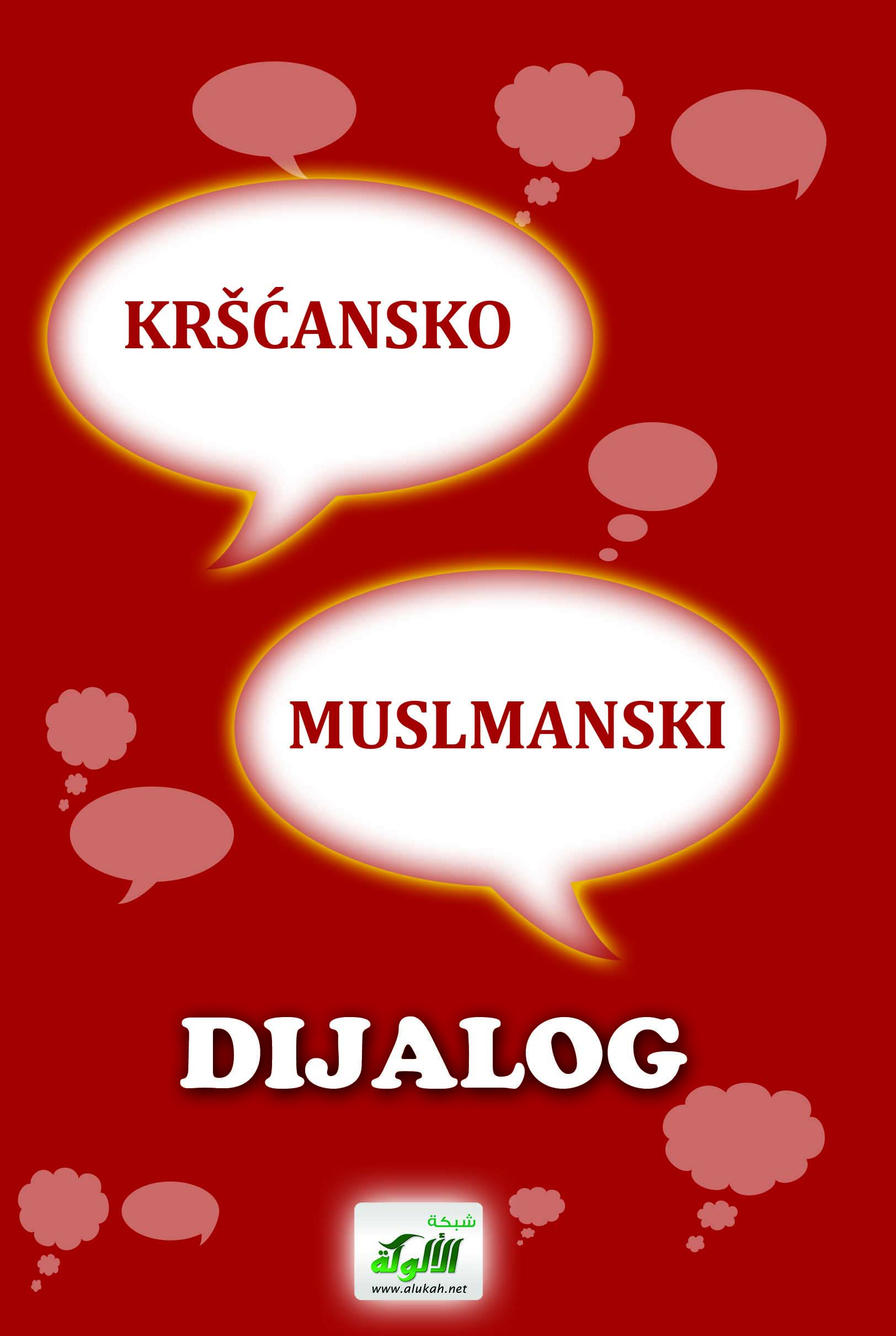 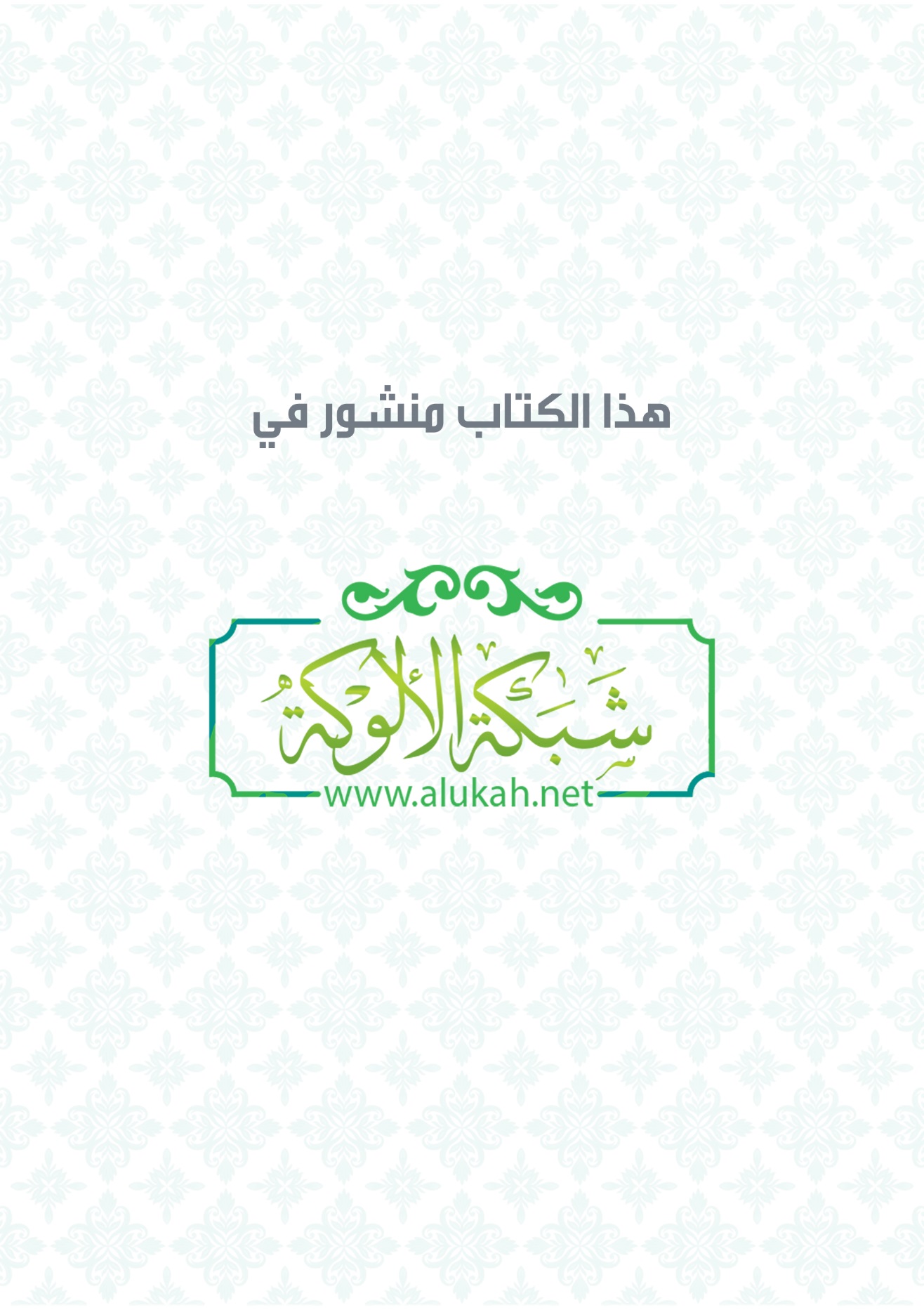 KRŠĆANSKO – MUSLMANSKIDIJALOGحواَر بينَ مُسلِم وَنصراَنيباللّغَة البوُسنويّةNaslov originalKRŠĆANSKO – MUSLMANSKIDIJALOGBy H.M. Baagil, M.D.Preveo sa engleskogRagib KadribegovicRecenzijahfz Muhammed PorcaLehtorHanka KadribegovicObradaSenaid ZaimovicIzdavacTAIB AH INTERNATIONALMeđunarodno udruženje za pružanje pomoćiAmman - JORDAN1416-1996U IME ALLAHA MILOSTIVOG SAMBLOSNOGUVOD Zahvalan sam Allahu sto mi je omogucio da procitamknjigu KRŠĆANSKO – MUSLMANSKI DIJALOGisto sam zamoljen da napisem predgovor za ovo veoma znacajno I poucno djelo. Svaki pojedinac zainteresovan za komparativne religije pronaci ce u ovoj knjizi cinjenice koje opovrgavaju ono za sto su mnogi nekad yjerovali da je apsolutna istina.Ovo djelo je rezultat napora Dr-a Hasana M. Baagil-a da svoja otkrica predstavi na jasan, precizan i razumljiv nacin.Kroz svoja cetverogodisnja istraztvanja Dr. Baagil se uyjerio  ne samo da se krscani razilaze u svojim osnovnim vjerovanjima (Trojstvo, Isusovo bozanstvo itd.), vec da takode ne znaju da crkvena doktrina puno puta protivrjeci Bibliji, i da sama Biblija cak dolazi u kontradiktomost. Njegovi dijalozi I rasprave sa krscanskim klerom i svestenstvom bill su povod za nastanak ovog djela.Citalac ce biti iznenaden cinjenicom da Isus nikada nije tvrdio za sebe da je Bog; da nije umro na krizu; da su cuda, koja je radio Isus, mogli raditi i mnogi drugi poslanici, pa cak I nevjemici; da je sam Isus prorekao dolazak Poslanika Muhammeda, sallallahu 'alejhi ve sellem. Sve ovo, i puno vise, jasno je iz samih biblijskih pasusa. Pitanje koje se samo namece poslije uo&ivanja ovakvih jasnih protivrje£nosti je: Je li danaSnja Biblija Bozija rijec?Ovim djelom Eh*. Baagil ne namjerava da se izruguje krscanima a jo§ manje da potcjenjuje Isusa ill njegovo ucenje.To Allah zabranjuje! Osnovna namjera je da se ukaze da su pogresna vjerovanja, iskrivljavanje anjenica i lazi na Allaha I Njegove poslanike stvari koje zashizuju najstrozu osudu.Krscansko-Muslimanski dijalog takode poja$njava islamsko glediste ovih stvari i pokazuje kako Kur'an objavljen poslaniku Muhammedu, sallallahu 'alejhi ve sellem, 600 g.poslije ispravlja greSke koje su se uvukle (namjerno ili nenamjerno) u Isusovo ucenje. Ova knjiga moze korisno postuzhi i muslimanima i krscanima zainteresovanim za medusobni dijalog. Da Bog da, da ovo djelo postuzi i da budekorisao sredstvo muslimanima u naSem trudu i nastojanju dapozivamo krscane u Islam U svakom stucaju, kr&ani bi trebali da obrate vise paznje na ono sto Biblija sadra i Sto je Isus, zaista, naucavao. Nadati se da ce nemuslimani prihvatiti istinu, posvjedociti i potvrditi jednocu Allaha iposlanstvo Muhammeda, sallallahu 'alejhi ve sellem, (daje Muhammed Allahov rob i poslanik).Neka Allah nagradi Dr-a Baagil-a za njegov napor da rasprSi tamu i zabhidu. Neka je Allahov mir i blagoslov na svenas.Muhammed A. NubeePOHVALAJa sam Amerikanac odrastao i odgojen u duhu krscanstva. Mnoge stvari koje su nas ucili sam olahko prihvatao sve dok moja dusa zaista nije pocela tragati za pravom istinom.Poslije citanja ove skripte " KRŠĆANSKO – MUSLMANSKI DIJALOG" procitao sami istrazio pasuse I navode iz svete Biblije (King James Version of the Holy Bible) i pasuse i navode iz Casnog Kur'ana.Konacno izjavljujem moje svjedocanstvo na engleskom a potomina arapskomjeziku: Svjedocim da nema drugog Boga osim Allaha i svjedocim da je Muhammed njegov rob i Poslanik; Eshedu en la ilahe illallahu ve eshedu enneMuhammeden 'abduhu ve resuluhu.Putem ovog veoma jednostavnog svjedocanstva vjerujem da ce se mnogi pokoriti Allahu i slijedenju ispravnog puta.Vjerujem i nadam se da ce se ova kratka ilahko razumljiva knjiga rado citati sirom svijeta i privuci paznju nmogih koji tragaju za istinom i ispravnim yjerovanjem u kome ce naci mir i zadovoljstvo.Roy Earl JohnsonPRIMJEDBA AUTORAKnjiga je nastala kao rezukat dijaloga koji sam vodio sa krscanskim klerom i svestenstvom. Diskusije su bile prijatne, prijateljske i konstruktivne, bez i najmanje namjere da povrijedim yjerska osjecanja bilo kojeg krscanina. Moze veoma korisno postuziti onim koji tragaju za istinom i onim koji studiraju komparativne religije.K - krscaninM 9 m - muslimanH. M. Baagil, MD.Januar 1984 g.PRVI KONTAKT IZMEDU MUSLIMANA I KR$CANAK: Zasto je u posljednje vrijeme odrzano tako mnogo dijaloga izmedu muslimana i krscana oko njihovih yjerovanja?M: Mislim zbog toga sto mi imamo mnogo toga zajednickog.Vjerujemo u jednog Stvaraoca koji je slao poslanike, yjerujemo u Isusa kao Mesiju kao i u Boziju rijec koju zidovi nisu prihvatili. Nas Casni Kur'an spominje u suri AK Imran:ajet45: "A kada meleki rekose: "O Merjema, Allah ti javlja  radosnu vijest, od Njega rijec, ime ce mu biti Mesih Isa, sinMerjemin, bice viden i na ovom i na onom svijetu ijedan odAllahu bliskih. "Dijalozi se odrzavaju svugdje u Evropi, Kanadi, Americi i Australiji. Cak ni Vatikan nije izostavljen, gdje su se vodile diskusije izmedu vatikanskih teologa i islamskih ucenjaka iz Egipta u Rimu 1970 i u Kairu 1974 i 1978. Takode izmedu vatikanskih teologa i saudijskih islamskih ucenjaka. U Kolumbu su vise puta mnoge crkve pozivale obicne muslimane da drze predavanja o Islamu.K: Ako je Krscanstvo staro skoro 2000 g. i Islam vise od1400 g. zasto ove diskusije nisu odrzavane i mnogo ranije.M: U poslijednja tri-cetiri vijeka, mnoge azijske i africke zemlje sa vecinskim muslimanskim zivljem bile su kolonizirane od strane Velike Britanije, Francuske, Holandije, Belgije, Spanije i Portugala. Krscanski misionari su pokusali konvertirati (preobratiti) sto vise muslimana u krscanstvo, koristeci pri torn sva moguca raspoloziva sredstva:medicinsku pomoc, hranu, odjecu, posao za siromasne, ali supostigli veoma slabe rezultate. Samo mali broj drustvene eKte je bio preobracen zbog njihove predrasude daje krscanstvo uzrok napretka civilizacije i znanstvenog progresa.Ovo je bila pogresna pretpostavka, jer je taj progres u Evropi postignut tek poslije odvajanja crkve od diiave. Poslije Drugog svjetskog rata puno muslimana iz Azije iAfrikeje emigriralo na Zapad, bilo kao strucnjaci ili kao obicni radnici. I tako su dosli u kontakt sa krscanima. Takode su i muslimanski studenti bili aktivni u predstavljanju Islama.K: Postoje li i drugi razlozi zasto se u posljednje vrijeme odrzava puno dijaloga pa cak i izmedu posebnih, za to odredenih delegacija?M: Mislim da jaz izmedu dvije strane postaje sve manji kako je svaka od njih vise tolerantnija; iako se obadvije joSuvijek trade da privuku sto veci broj pristalica. Uvijek se sjecam mog krscanskog ucitelja koji je uobicavao govoriti: 'TViuhammed, varalica, sanjar ipadavicar." Danascesnaci manje pisaca koji prikazuju Islam na ovaj i slican nacin. Nama muslimanima krscani su blizi od zidova, ateista i idolopoklonika kao sto se to navodi u Kur'anu u suri Al-Ma'ida, ajet 82: "Ti dessigurno tiad da su vjernicima najljud neprijatelji jeweji I mnogobozci; i svakako ces nad da su vjernicima najbliz prijatelji oni koji govore: "Mi smo krscani ", zato Sto me 6a njima ima svedenika i monaha (osobe koje su se potpuno predate Bozijoj sluSbi) i onih sto se ne ohole. " Neke krscanske sekte su napravile ogroman napredak priznavanjem, po prvi put u istoriji, da Muhammed, sallallahu 'alejhi ve sellem, potice od Ismaila preko njegovog drugog sina KEDRA. Dejvisov rijecnik BMje 1980 g., qji je sponsor uprava za krscansko obrazovanje Presbiterijanske crkve u SAD, pise ispod rijeci Kedar: ...pleme potjede od Ismaila,(Postanak 2513)....narod Kedra su bfli PLINY'S CEDRAI i od njihovog plemena potice Muhammed. "The Intemacional Standard Bible Encyclopedia" navodi sljedece od A. S. Fultona: "Od Ismailovih plemena, Kedar je morao biti jedno od najvaznijih tako da se kasnije ovo ime koristi za sva divlja plemena u pustinji. Tako kroz Kedar (arapski Keidar)muslimanski geneaolozi (ucenjaci koji proucavaju rodoslovlja) prikazuju Muhammedovo porijeklo od Ismaila." Tako ni “Smith's Bible Dictionary" ne ostaje po strani i stampa slijedece: "Kedar (cm) Ismailov drugi sin, (Postanak 25:13)....Muhammed vuce lozu od Ibrahima preko glasovitog plemena Kurejsa, koji potjecu od Kedra. Arapi u HIDZAZU se zovu Benu Harb (Ljudi Rata) i oni su potomci Ismaila, od samog njihovog korijena. Palgrave kaze da je njihov jezik sada cist kao sto je bio kada je zapisivan Kur'an, ostajuci nepromijenjen vise od 1200 g.; lijep dokaz neprekidnosti arapskih institucija.Najvece bogatstvo ili snaga koje su muslimanski emigranti donijeli u zapadnu hemisferu nije njihova brojnost u ljudstvu nego Islam, koji je i tamo poceo pruzati svoje korijene. Izgradeno je mnogo dzamija, islamskih centara I mnogo ljudi je vraceno Islamu. Radije koristim rijec vraceno nego preobraceno posto je svako roden u pokornosti Allahu (kao musliman, prim prev), i tojepriroda svakog rodenog djeteta. Roditelji ili zajednica ga preobrate u zidovstvo, krscanstvo, neku drugu yjeru ili ateizamOvo je takode dokaz da se Islam ne siri ratom (ognjem i mac em) nego jednostavno propovijedanjem pojedinaca ili grupa muslimana. Mi nemamo organizovane misije i posebno obucene misionare kao krscani na primjer.Svjetska populacija je porasla za 30% od 1934 do 1984  krscanstvo za 47%, Islam za 235%. Vidi 'The Plain Truth", februar 1984, u svom 50-godisnjem izdanju, navodeci iz "The World Almanac and Book of Facts" 1935 i "Reader's Digest Almanac and Year book" 1983.K: Ako sve tri religije, Zidovstvo, Krscanstvo i Islam tvrde dapoticu od jednog istog Stvaraoca zasto se onda razlikuju?M: Svi poslanici od Adema do Muhammeda (mir Boziji nanjima) bili su poslani sa istom porukom; potpuno pokoravanje coyjecanstva Allahu. Ovo pokoravanje u arapskom sezove Islam; Islam takode znad mir, mir izmedu Stvaraoca I Njegovih stvorenja. Za razliku od Zidovstva i Krscanstva ime Islam je dato od samog Allaha, Stvaraoca kako je spomenuto u suri Ma'ida, ajet 3: "Sada sam vasu vjeru usavrSo I blagodat svoju prema vama upotpunio i zadovoljan sam da vam Islam bude vjera. " Naziv Krscanstvo ili Zidovstvo se ne nalazi u Bibliji, pa cak ni u Biblijskom rjecniku. Izraelski poslanik nikada nije spomenuo rijec zidovstvo. Isus nikada nije tezio da uspostavi krscanstvo na zemlji i nikada sebe nije nazivao krscaninom. Rijec krscanstvo se samo tri puta spominje u danasnjem Novom Zayjetu. Prvi put su je upotrijebili pagani i zidovi u Antiohiji oko 43. ad. Puno poslije nego je Isus napustio zemlju. Pogledaj Djela Apostolska, 11:26: "...I najprije u Antiohiji nazvaSe ucenike krscanima."Dalje, upotrijebio je kralj Agrippa 11 u obracanju Pavlu u Djelima Apostolskim 26:28: "A Agrippa rece Pavlu: "Jos malo pa ces me nagovoriti da budem krscanin." Daklerijec krscanin su upotrijebili neprijatelji prije nego prijatelji. I konacno je upotrijebio Petar u svom pismu da utjesi (olaksa) yjemicima; Petar, 4:16: "A ako li ko postrada kao krscaninneka sene stidi..."Prvi musliman na zemlji nije Muhammed nego Ibrahim koji je bio potpuno pokoran Allahu. Ali je Islam kao nacin zivota bio objavljen i ostalim poslanicima prije Ibrahima, kao Ademu i Nuhu. Od tada se Islam slijedi kao nacin zivota za citavo covjecanstvo.K: Kako Abraham moze biti musliman. On je poznat kaozidov?M: £idov? Ko ti je to rekao?K: Tako su nas ucili i takode se to tvrdi u Bibliji.M: Mozes li mi pokazati gdje se u Bibliji kaze da je on zidov?Ako to ne mozes brzo pronaci, dopusti da ti pomognem Vidi Postanak, 11:31: 'Terah povede svog sina Abrama, svog unuka Lota, sina Haranova, svoju snahu Saraju, zenu svoga sina Abrama, pa se zaputi s njima iz Ura Kaldejskoga u zemljukanaansku. Kad stignu do Harana, ondje se nastane."M: Tako Abraham koji je rocfen u Uru Babilona nije mogao biti jevrej. Prvo jer je Ur Babilona u nekadasnjoj Mesopotamia sto je sada dio Iraka. Prema tome je bio vise Arap nego zidov. Drugo ime zidov nastaje poslije Judinog postojanja, velikog Abrahamovog potomka. Citaj Postanak, 12:4 i 5: "...Abramu je bilo sedamdeset ipet godina kadje otisao iz Harana. Abram uze sa sobom svoju zenu Saraju, svog bratica Lota, svu imovinu Sto su je namakli i svu £eljad koju su stekli u Haranu te svi podu u zemlju kenaansku."M: Dakle Abraham je emigrirao u Kenan kada mu je bilo sedamdeset i pet godina i Biblija jasno spominje da je on tamo bio stranac; Postanak, 17:8: "Tebi i tvome potomstvu poslije tebe dajem zemlju u kojoj boravis kao pridoslica - svu zemlju kanaansku - u yjekovni posjed; a ja cu bhi njihov Bog." Citaj sada Postanak, 14:13.K: "A bjegunac neki rodak Eskola i Anera, Abramovih saveznika donese vijest Abramu Hebrejcu dokje boravio kodhrasta Amorejske Mamre."M: Kako mozes zvati Abrahama zidovom kada ga sama Biblija zove Hebrejom, Sto znaci coyjek s druge strane Eufrata. To se takode odnosi na Ebera, potomka od §ema.Citaj sada Postojanje, 32:29 sta se desava sa Jakovovim imenom poslije borbe sa andelima (melecima).K: 4< Onaj rece: tc Vise se neces zvati Jakov, nego Izrael, jer si se hrabro bono i s Bogom i s ljudima i nadvladao si."M: Dakle Abraham je bio Hebrej. Potomci Jakovovi su izraelcipodijeljeni u dvanaest plemena. Juda je bio prozvan zidov tako da se u stvari samo njegovi potomci zovu orginalno zidovima.Da saznas ko je Mojsije zaista bio, citaj Izlazak, 6: 16-20.K: ct Ovo su imena Levijevih sinova s njihovim potomcima: Gerson, Kehat i Merari. Sinovi su GerSonovi: Libni i Simi sa svojim obiteljima. Sinovi su Kehatovi: Amram, Jishar, Hebron i UzieL Kehat je zivio sto trideset i tri godine. Merarijevi su sinovi: Mahli i Musi. To su Levijeve obhelji s njihovim potomcima. Amram se ozeni sa svojom tetkom Jokebedom, koja mu rodi Arona i Mojsija. Amram je zivio sto trideset I sedamgodina."M: Dakle Mojsije nije bio zidov jer ne vodi porijeklo od Jude nego od Levija. Mojsije je bio samo donosilac zakona (Tora jezakon) sinovima Izraela.K: Kako to mozes objasniti?M: Jer koristimo Casni Kur'an kao osnov. Mi mozemo objasniti Bibliju i ispraviti predrasude prisutne kodzidovai krscana koristeci objasnjenja iz Kur'ana. On je posljednja objavljena knjiga koja nikada nije mijenjana ili prepravljana.Ispravnost sadrzaja Kur'ana garantuje, sam Allah, u suri El- Beqara, ajet 2: "Ovoje knjiga u koju nema sumnje... " Takodeu suri El-Hidzr, ajet 9: "Mi uistinu Kur 'an objavljujemo I zaista demo mi nad njim bdjeti!" Ovaj ajet je izazov za covjecanstvo. Jasna je cinjenica da je proslo vise od 14 stotina godina a nijedna rijec nije izmjenjena iako su neyjernici dali sve od sebe ne bi li sto promjenili od njegovog sadrzaja. No svi njihovi napori su zavrsili neuspjehom, kao sto je to spomenuto u ajetu: "A// demo nad ovom bijigom bdjeti. " I Uzviseni je uistinu cuva. S druge strane ostale svete knjige (Tora, Psalm, Gospel itd.) su dozKjele stanovite promjene bilo dodavanjem, uklanjanjem cega ili jednostavno mijenjanjem orginalne verzije.K: §ta Kur'an kaze o Abrahamu i Mojsiju a sto se takodemoze zakljuchi iz Biblije?M: U suri Ali-Imran, ajet 65: "O sljedbenici knjige, zasto se o Ibrahimu prepirete, pa zar Tevrat i Indzil nisu objavljeni poslije njega? Zasto ne shvatite?U suri Ali-lmran, ajet 67: "Ibrahim nije bio ni Jevrej ni Krsdmin, ved pravi musliman (vjernik), vjerovaoje u Boga jednoga i nije bio idolopoklonik."U suri El-Beqara, ajet 140: Kako govorite: " 7 Ibrahim, i Ismail, i Ishak, i Jakub, i unuci su biliJevreji, odnosno Krsdani? Red. "Znate li vi bolje Hi Allah? Zarje iko gori od onoga koji skriva istinu znajud da je od Allaha? - A Allah motri na ono sto radite "K: Ime Allah, zvuci veoma cudno. Zasto ne kazete Bog kadagovorite engleski?M: Da, ime Allah zaista zvuci cudno za nemuslimane, ali ovoime su koristili svi poslanici od Adema do Muhammeda, sallallahu alejhi ve seUem. To je sastavljenica od dvije arapske rijeci EL (odredeni clan, ne postoji u nasem jeziku) i Ilah, sto znaci Bog. Ako izostavimo slovo L, ostaje Allah. Jedan od oblika ove rijeci kad se upotrijebi u arapskoj recenici ima veliku slicnost sa hebrejskom rijeci kojom se imenuje Stvaraoc-Eloha. Ah jevreji pogresno upotrebljavaju nmozmu ove rijeci Elohim sto oznacava vise od jednog Boga. Rijec Allah zvuci blize armenskoj rijeci za Boga, koju je upotrebljavao Isus, Allaha (vidi Encyclopedia Britannica 1980, pod Allah i Elohim). Dakle iako rijec Allah zvuci cudno za nemuslimane, ona je bila sasvim uobicajna za sve poslanike od Adema do Muhammeda, sallallahu 'alejhi ve sellem, jer su svi propovijedali u principu istu yjeru (Islam), potpunu pokomost.Rijec Allah oznacava hcno ime za Uzvisenog Stvaraoca svemira. Ne moze imati rod ni broj, ne postoji nesto kao npr.Allahi, ih mijenjanje po rodu, za razliku od rijeci Bog, &ja mnozina glasi Bozanstva ih zenski rod Bozica. Ako bi koristili rijec Bog moglo bi doci do zabune kako mnogo krscana engleskog govomog podrucja jos uvijek smatraju Isusa za Boga. Cak i rijec Stvaraoc moze izazvati zabunu jerpuno krscana jos podrzavaju misljenje da je Isus stvorio svijet.Ali, ne samo da je ime Allah cudno, nego i nacin na koji muslimani obozavaju Boga: uzimanje abdesta, sagibanje (pregibanje u struku ili ruku'), klecanje na koljenima (sudzud), dodirivanje tla celom i istrajnost u molitvi (namazu). No istovremeno, sve ovo nijebilo nimalo neobicno nitijednom od Bozijih poslanika. Dok su recimo obredno ciscenje, abdest (pranje lica, ruku do laktova, stopala i potiranje kose) krscani napustili kod muslimana je to jos uvijek neophodan uyjet za ispravnost molitve (namaza), kao sto su to zahtijevali i ostali poslanici, sto se moze vidjeti iz sljedecih Biblijskih pasusa, Izlazak, 40:3 1-32: "Iz njega su Mojsije, Aron i sinovi njegovi prali svoje ruke i svoje noge, a prali su se kad su ulazili u Sator sastanaka i kada su pristupali zrtveniku, kako je Jahve naredio Mojsiju." Iako je Pavle izmjenio puno od orginalnog Isusovog ucenja ostao je yjerodostojan ako uzmemo u obzir obredno pranje, kao sto se moze vidjeti u Djelima Apostolskim 2 1 :26: “ Tada Pavle uze one ljude, i sutradan opravsi se, s njima ude ucrkvu...." Muslimanske zene obavljaju svoj namaz pokrivene (s maramom na glavi) sto je takode navedeno u Prvoj Poslanici Koricanima 11:5,6 i 13: 'I svaka zena koja se gologlava moli Bogu ili prorokuje, sramotiglavu svoju;jerje svejedno kao da je obrijana. Ako se dakle ne pokriva zena, neka se strize; ali ako je za zenu sramota da bude ostrigana ili obrijana, neka se pokriva... samimedu sobom prosudite. Je li lijepo da se zena nepokrivena (gologlava) moli Bogu?"Muslimani vrSe obred molitve sa sagibanjem, kle&njem, s celom na thi i bez obuce kao sto su to radili prijaSnji poslanici, Psalmi, 95:6: "Hodite, poklonimo sc, pripadnimo, kleknimo pred Gospodom, Tvorcem svojim." Josua, 5:14:   "... Tada Josua, pade nicice, pokloni mu se i rece: "§to zapovijedaS, Gospodaru, sluzi svome?" Kraljevi I, 18:42: "Dok jeAhab otisao gore da jede i pije, Ilija se pope na vrh Karmela, prignuo se zemlji i sakrio lice medu koljena." Brojevi, 20:6: "Mojsije I Aron odu ispred zajednice do ulaza u Sator sastanka i padnu nicice. Tada im se pokaza slava Jehvina/' Postanak, 17:3: “Abram pade nicice, dok mu Bog govorase dalje." Izlazak, 3:5 Djela Apostolska, 7:33: "I On (Bog) rece Mojsiju: 'Izuj obuai sa svojih nogu; jer je mjesto na kome stojis sveta zemlja " Krscani ce se veoma iznenadhi kad cuju da su hodocasce, hadzdz, koji sada obavljaju muslimani obilazenjem oko Ka'be u Mekki, nekada obavljali i mnogi drugi poslanici pa cak i oni poslani narodu Izraela (jevrejima).K: Ja nikada u Bibliji nisam citao za hodocasce ili sveti kamenM: Ovo se jasno spominje nekoliko puta ali je nezapazeno odstrane citalaca Biblije;(1 Jakov je na putu za Haran dozivio providenje i sljedeceg jutra sagradio je stup od kamena koji je nazvao Betel tj. gospodareva kuca, Postanak, 28:18-19.2) Nekoliko godina kasnije Allah je naredio istom poslaniku,Jakovu da ode do Betela (Postanak, 35:414,15). Jakov je uklonio sva lazna bozanstva prije odlaska tamo. Kasnije je poslanik Muhammed sallallahu 'alejhi ve sellem takode uklonio sve idole oko svetog kamena u Mekki.3) Dragi stup takode su izgradili Jakov i njegov punac Laban,I Postanak, 31:45-49: "Nato Jakov uze jedan kamen pa ga uspravi kao stup, a onda Jakov rece ljudima svojim: "Skupitei kamenja!" Tako oni nakupe kamenja i nabace gomilu. Tu su na gomili blagovali. Laban ga nazva "Jegar sahaduta", a Jakov ga nazva "Gal-ed." Qnda Laban izjavi: "Neka ova gomila danas bude syjedok izmedu meneitebe!" Stogajenazvana Gal-ed, ali i Mispa, jer je rekao: "Neka Jahve bude na vidu i tebi i meni kad jedan drugog ne budemo gledali."4) Jiftah i Amon su medusobno ratovali. Jiftah se zakleo Gospodu u Mispu da ce, ako pobijedi Amonce, zrtvovati svoju jedinu kcerku. Pobijedio je i zapalio zivu kcerku kao zrtveni darGospodu, Suci, 11:29-39.5) Cetiristo tisuca ljudi, iz jedanaest plemena Izraela, zakleli su se pred Gospodom da ce iskorijeniti pleme Benjaminovo, Sudci:20I21.6 ) Djeca Izraela pod Samuelom su se zakleli u Mispu, da ceunistiti svoje idole ako pobijede Palestince, Samuel, 7.7) Cijela nacija Izraela se okupila u Mispu, kada je Samuel bio imenovan kraljem Izraela, Samuel, 10.Jasno je da danas ne postoji Mispa osim onog u svetomgradu Mekki koji su sagradili Abraham i njegov sin Ismail, odkoga je kasnije potekao Poslanik Muhammed, sallallahu 'alejhi ve sellem Muslimani su uistinu sljedbenici svih poslanika.Mogao bih ti reci i mnoge druge stvari o muslimanima, islamu i Muhammedu, sallallahu 'alejhi ve sellem, u Bibliji, ah zasto bi te ovo interesovalo ako te vec ne zanima istina.K: Kao krscanin, siguran sam u svoje yjerovanje, ah sam zainteresiran da saznam vise o obadvije rehgije. Ponekad se, kao krscanin, osjecam apsurdno, poslije citanja nekih knjiga koje su pisali muslimani.M: Je li to utjecalo na tvoj religiozni zivot?K: Da, ne idem u crkvu redovno kao prije. Krisom citam neke knjige muslimanskih autora. Pitao sam neke muslimane za pojasnjenje onoga sto mi nije bilo jasno, no nisam zadovoljio svoju radoznalost. Tragam za yjerovanjem u koje semogu pouzdati, koje mi moze dati smirenost duha, yjerovanje, naucno prihvatljivo, a ne samo da yjerujem onako, na slijepo.M: Tako bi trebalo biti. Cijenim tvoje misljenje ali nama nije dozvoljeno da ikoga nagovaramo i prisiljavamo Mi samo prenosimo onima koji nas zele slusati.K: Ali ja sam Slobodan izabrati yjerovanje koje zelim i niko me u tome ne moze sprijeciti.M: Da u yjeri nema prinude.K: Zasto onda muslimani pozivaju druge da prihvate njihovo yjerovanje?M : Isto kako su krscani trazili od jevreja da prihvate Isusa kao Mesiju, mi muslimani trazimo od krscana i od jevreja da prihvate Muhammeda, sallallahu 'alejhi ve sellem, kao posljednjeg od svih poslanika. Nas poslanik Muhammed, sallallahu "alejhi ve sellem, je rekao "; "Prenesi moju porukupa makar jedan ajet (recenicu iz Casnog Kur'ana). Takode Izaija spominje u poglavlju 21:13: tc Prorostvo o Arapima" Sto znaci odgovoraost muslimana Arabije, a danas naravno svih muslimana, da sire Islam. Izaija ovo spominje nakon Sto je vidio u viziji zapregu magaraca i zapregu kamila, 21:7: (C Vidi li konjanike, jahace udvojene, jahace na magarcima, jahade na devama, neka dobro pazi s paznjom napetom 1 ' Ispostavilo se da je zaprega magaraca predstavljala Isusa kada je on usao u Jeruzalem (Ivan, 12:24; Matej, 21:5). Koga onda simbolizira zaprega kamila? To nije mogao biti nitko drugi osim Muhammeda, sallallahu 'alejhi ve sellem, koji je dosao sesto godina poslije dolaska Mesije. Ako ovo nije prihvatljivo onda prorocanstvo jos uvijek nije ispunjeno.K: Tvoja objasnjenja me stimulisu da malo pazljivije proucim Bibliju. Zelio bih da jos diskutiram s tobom o ovoj tematici.M: Da, ako si uspjesan na ovom svijetu to ne znaci da ces uspjeti i poslije ovog zemaljskog zivota. Buduci zivot je puno bolji i dugotrajniji od ovog zivota. Ljudi se danas sve vise okrecu materijalizmu i sekularizmu. Predlazem da se sastanemo nekoliko puta i da razmotrimo nasa razmimoilazenja, iskreno i bez predrasuda. Islam se temelji na razumu i dokazima, i ne moras ga prihvatiti samo onako na slijepo. Cak i Biblija kaze: " Sve dokazi; cvrsto se drzi onoga sto je dobro."(I TESALONIAS, 5:21)K: Upravo si naveo "zaprega kamila" iz Izaije i zakljucio da setime aludiralo na Muhammeda. Je li to onda predskazano i uM: Sigurno.K: U Starom ili u Novom Zayjetu?M: U obadva. Ali to ne mozes uociti i prepoznati u Bibliji dokle god ne yjerujes u jednocu Boga. Mislim da kazem dokle god yjerujes u trojstvo, smatras Isusa Bogom, vjerujes u njegovo Bozije porijeklo tj. da je Boziji sin, prvi grijeh I iskupljenje (muke i smrt Isusovu). Sve ove doktrine je izmislio coyjek. Isus je prorekao da ce ga ljudi uzaludno obozavati yjerujuci u doktrine koje je napravio coyjek: 4C No zalud me obozavaju uceci naukama i zapoyjedima ljudskiia" (Matej, 15:9)SVETA BIBLIJAM: Jesi li siguran da je Biblija sveta?K: Da, u to sam veoma siguran, to je Bozija rijec.M: Citaj onda sta kaze Luka u svom Evandelju u 12:32.K: "Kao sto nam predase oni koji isprva sami vidjese i slugerijeci bijase; namislih i ja ispitavsi i shvativsi sve od po£etka,po redu pisati tebi, cestiti Teofile."M : Ako je Luka sam rekao da on nije osobno bio ocevidac, ida znanje koje je dobio preko syjedoka nisu rijeci Bozije, da lijos uvijek yjerujes da je Biblija Bozija rijec?K: Mozda samo taj dio nisu Bozije rijeci.M: Povijest je pokazala da je Biblija vremenom pretrpila stanovite izmjene. "The Reviserd Standard Version" 1952 g. i1971 g. 'The New American Standard Bible" i k the new Translation of The Holy Scriptures" imaju izostavljene odredene pasuse u uporedbi sa "The King James Version".Reader's Digest je skratio Stari Zayjet za oko 50% i Novi Zayjet za oko 25%. Prije nekoliko godina krscanski teolozi su zeljeli da kastriraju Bibliju. Da li atribut "sveta" znad da u Bibliji ne smije bhi gresaka?K: Da, apsolutno. Ali na koju vrstu gresaka mislLs?M: Pretpostavimo da se u jednom pasusu tvrdi dajeneka osoba umrla u dobi od 50 g. a u drugom pasusu se tvrdi da jeista osoba umrla u dobi od 60 g. Mogu li obadvije tvrdnje bhitacne?K: Ne, obadvije nikada ne mogu biti tacne. Hije samo jedna tacna ili su obadvije pogresne.M: Ako sveta knjiga sadrzi pasuse suprotnog sadrzaja, da lije jos uvijek smatras svetom?K: Ne naravno, jer Sveto Pismo je objava od Boga i trebalo bi biti nemoguce da sadrzi greske ili proturijecne pasuse.M: Onda opet nije sveta.K: Tacno, u torn slucaju prestaje biti sveta.M: Ako je tako onda ne mozes sasvim yjerovati da je sveta.sta bi onda mogli biti uzroci?K: Mogle bi biti greske u stampanju, namjerna izmjena prepisivaca, skracivanje ili dodavanje.M: Ako postoje protivrjecni pasusi u Bibliji da lije jos uvijek smatras svetom?K: Ne mislim da Biblija nije sveta, jer ne sadrzi - niti jedan - protivrjecan pasus.M: Naprotiv, ima puno takvih pasusa tj. protivrjecnosti.K: U Starom ili Novom Zayjetu?M: U obadva. Ovo su neki od njih: Samuel n, 8:4: "David zarobi od njega tisucu i sedam stotina konjanika i dvadeset tisuca pjesaka. ."Hronika I, 18:4: "I David zarobi od njega tisucu bojnih kola, sedam tisuca konjanika i dvadeset tisuca pjesaka. ."Pitanje: Sedam stotina ili sedam hiljada?Kraljevi II, 8:26: 'T)vadeset i dvije godine bi starAhazje kada poce da vlada:".Ljetopis II. 22:2: "Dvadeset i cetiri godine bi starAhazje kada poce da vlada, "HtaDJe: Dvadeset dvije ili dvadeset cetiri godine?Kraljevi II, 24:8: Jojakin je bio osamnaest godina star, kad se zakraljio, i kialjevao je tri mjeseca u Jerusalemu."Hronika II, 36.9: "Osam je godina bilo Jojakinu kad se zakraljio, a kraljevao je tri mjeseca i deset dana u Jerusalemu."Phanje: Osamnaest ili osam godina? Tri mjeseca ili tri mjeseca i deset dana?Samuel 11, 23:8: "Ovo su imena Davidovih junaka: Isbaal, Hakmonac, prvak medu trojicom; on je zavitlao svojim kopljem protiv osam stotina i pobio ih najedanput."Hronika 1, 11:11: "Evo popisa Davidovih junaka:Hakmonijev sin Jasobam, glavar nad tridesetoricom; on jemahnuo svojim kopljem na tri stotine i pobio ih odjednom"Phanje: Hakmonac ili Jasobam? Osam stotina ili tri stotine?Samuel 11, 24: 1 : "Jos je jednom srdzba Jahvina planula na Izraelce te potakla Davida protiv njih govoreci: "Idi, izbrojIzraelce i Judejce!"Hronika I 21:1: 'Tada Satana ustade na Izraela I potace Davida da izbroji Izraelce."Phanje: Je li Gospodar Davidov onda Satana? Boze saduvaj!Samuel 11, 6:23: "A Mikala, kci Saulova, ne imade poroda do dana svoje smrti."Samuel D, 21:8: "Tako kralj uze oba sina Rispe, Ajine kceri, koje je rodila §auhi, Armonija i Meribaala, i svih pet sinova Merabe, Saulove kceri, koje je rodila Adriehi, sinu Berzijalevu, iz Mehole."Phanje: Je li Meraba imala djecu ili ne? Uoci: Ime Mikala u DSamuel, 2 1 :8 se jos uvijek nalazi u *The King James version" i “The New World Translation of the Holy Scriptures", koju koriste jehovini syjedoci, ali u 'The New American Standard Bible" 1973 promijenjeno je u Meraba.K: Nikada to prije nisam uocio. Ima li ih jos mnogo?M: IZelis li da znas vise? Zar ovo nije dovoljno da negirasvetost Biblije? Pogledaj Postanak, 6:3: '1 onda Gospod rece:Nece moj duh u coyjeku ostati dovijeka; coyjekje tjelesan, i neka mu vijek bude stotinu i dvadeset godina."Ali koliko je Noa bio star kada je umro? Vise od sto dvadeset godina. Vidi Postanak, 9:29: "U svemu poziyje Noa devet stotina ipedeset godina; pot omumrije. ,, Nekikrscan ski teolozi ne tvrde da se ovim misli na vijek coyjeka nego da se nagovijestava dolazak potopa za 120 g. Cak ni ovo ne odgovara jer bi u vrijeme potopa Noa trebalo da je imao 620g. (500+120), ali Biblija tvrdi 600 g. Pogledaj ove pasuse:Postanak, 5:32: cc Posto je Noa prozivio pet stotina godina..."Postanak, 7:6: "Noi bjese sest stotina godina kadjepotop dosaona Zemlju."Krscani yjeruju da je Bog stvorio coyjeka po svom uzoru; bijelog, craog ill nekog drugog, musko ili zensko. Ovo se da zakljuciti iz Postanka, 1:26: "I Bog rece: "Nacinimo coyjeka na svoju sliku, sebi slicna..." Ali ovo je onda u suprotnosti sa Izaijom, 40:18 i 25: "Skime cete prispodobit Boga? I s kakvim ga likom usporedit?" Vidi takode Psalm,  89:6: "Jer ko je na nebesima ravan Gospodinu? Ko ce se izjednaciti s Gospodom medu sinovima Bozijim?" Jeremija,  10:6,7: 6C Nitko nije kao ti, Jahve, ti si velik i silno je ime tvoje.Tko da se tebe ne boji, kralju naroda? Zaista, tebi to pripada,jer medu svim mudracima naroda i u svim njihovim kraljevstvima tebi nema ravna."K: Ali svi ovi primjeri su iz Starog Zayjeta?M: Da predemo onda na Novi Zayjet.Ivan, 5:37:' ... niti glasa njegova custe (Boajeg) ni lica njegova vidjeste.Ivan, l49: , \...koji vidje mene, vidje Oca..."Ivan, 5:31: Ako ja syjedocim za sebe, svjedocanstvo mojenije istinho."Ivan, 8: 14: "Isus odgovori i rece im: Ako ja svjedocimsam za sebe, istinho je svjedocanstvo moje."Ovo su samo neke od kontradiktornosti iz Novog Zayjeta. Nad ces ih vise ako zajedno razmotrimo istinuo doktrinama modemog krscanstva kao sto su: trojstvo, bozanstvo Isusa Krista, rodovska veza Isusa sa Bogom, prvi grijeh i iskupljenje, da i ne spominjemo lazi na mnoge od poslanika koje se nalaze u Bibliji, bilo da su obozavali lazna bozanstva ili da su vrsili bhid, rodoskrvnuce ill silovanja.K: Gdje se to nalazi u Bibliji?M: Noa je prikazan u stanju pijanosti do te rajere da se razgolhio u prisutnosti svojih odraslih sinova, Postanal “9:23,24: em i Jefat uzmu ogrtac, obojica ga prebace sebi preko raraena pa njime, iduci natraske, pokriju ocevu golotinju. Lica im bijehu okrenuta na drugu stranu, tako da ne vidjese oca gola. Kad se Noa otrijeznio od vina i saznao sto mu je ucinio najmladi sin rece."Solomon je optuzen ne samo da je imao veliki harem nego i da je obozavao lazna bozanstva, Kraljevi 1, 11:9-10:  'Jahve se razgnjevi na Salomona, jer je okrenuo srce svoje od Jahve, Boga Izraelova, koji mu se bio dvaput javio, i koji mu je bas tada zabranio stovati druge bogove, ali on nije odrzao te zapovijedi."Posianik Aron, koji je bio Mojsijev pratilac, optuzen je da je izradio zlatno tele koje su izraelci obozavali kao Boga, Izlazak, 32:4: "Primivsi zlato iz njihovih ruku, rastopi kovinu u kahipu i nacini saliveno tele. A oni povicu: "Ovo je tvoj bog Izraele, koji te izveo iz zemlje egipatske."citaces o rodoskrvnucu poslanika Luta sa svojim kcerkama, Postanak, 19:36: 'Tako obje Lotove kceri zanesu sa oceiiL"Naci ces takocte pricu o poslaniku koji se tereti za bhid i preljubu, II Samuel, 1 1:4-5: "Nato David posla glasnika da je dovedu (zenu Urijevu) k njemu. Kad je dosla, leze on s njom, upravo kad se bila ocistila od svoje necistoce. Zatim se ona vrati svojoj kuci. Zena zatrudnje te poruci Davidu: 'Trudna sam"Moje pitanje je: Kako se moze smatrati da je David u Davidovom rodoslovlju kada ono pocinje scoyjekomkojije bio bludnik? Boze sacuvaj! Zar to nije u protivrjecnosti sa onim sto se navodi u Ponovljenom Zakonu, 23:2: CC U sabor Go^)odnji nece ulaziti onaj koji je roden iz veze nedozvoljene; ni deseto koljeno njegovo nece ulaziti u sabor Gospodnji."Dalje navodi se rodoskrvnuce sa silovanjem kojeje izvrsio Ammon sin Davidov nad svojom polusestrom Tamarom, II Samuel, 13:14: "Ali on (Ammon) jenehtjede poshisati, nego je savlada i leze s njom"Jos jedno visestruko silovanje se spominje u II Samuel, 16:23 koje je izvrsio Absalon nad Davidovim priljeznicama:'Tada razapese za Absaloma sator na krovu, i Absalom ude k priljeznicama svoga oca na oci svome Izraelu." (Ne yjerujem da bi itko na svijetu mogao napraviti ovako nesto pa i ak ni barbari).Slijedece rodoskrvnuce koje se spominje je ono kojejeucinio Juda sa svojom snahom Tamarom, Postanak, 38:18:"...Dade joj i jedno i drugo, (pe£atnjak i Stap) a onda pride knjoj, i ona po njem zace."Iako su muslimani i jevreji ljuti neprijatelji niti jedan musliman se ne bi usudio da napiSe knjigu u kojoj bi omalovazavao i napadao bilo kojegjevrejskog poslanika kao sto su Juda, Mojsije, Isus itd. za an rodoskrvnuca, silovanja, bluda ili prosthucije. (Neka je Allahov blagoslov i mir nad njima uvijek i zauvijek) Sve poslanike Allah je poslao da vode coyjecanstvo. Zar mislis da je Allah za tu misiju poslao pogresne ljude?K: Ne mislim tako, ali zar ti ne vjerujes u Bibliju?M: Mi yjerujemo u sve svete knjige ali u njihovoj orginalnoj formi. Bog je svakoj naciji slao poslanika da bi ih opommjao, a neke je poslao sa knjigom kao vodicem za tu odredenu naciju ili narod. Tako imamo suhufe Abrahamove, Toru Mojsijevu (dio Starog Zavjeta), Davidov Zebur (Psalm), i Indzil (Novi Zavjet) poslan Isusu. Niti jedna od ovih knjiga nije ostala do danas u svojoj orginalnoj formi. S odredenim ciljem i svojom voljom Allah je poslao poslanika Muhammeda, sallallahu 'alejhi ve sellem, da bude pe£at svim poslanicima i sa Svetim Kuranom kao uputom za citavo coyjecanstvo, bilo gdje i bilo kada.Isus je sam rekao da je on poslan samo narodu Izraela (Matej, 15:24): "Aron odgovarajuci rece: "Ja sam poslan samo izgubljenim ovcama doma Izraelova." Takode u (Mateju, 1:21)stoji: 'Ta ce roditi sina i nadjenuti mu ime Isus; jer ce on izbaviti svoj narod od grijehanjihovih." Cakje rekao danije dosao da promijeni vec da ispuni. (Matej, 5:17): "Ne mislite da sam dosao da pokvarim zakon ill proroke; nisam dosao dapokvarim, nego da ispunim. Jer vam zaista kazem: dokle godnebo i zemlja stoje nece nestati ni najmanje slovo ili jedno title iz zakona dok se sve ne ispuni."K: Ali u Marku, 16: 15, Isus je rekao: "Idite po cijelom svijetu i propovijedajte evandelje svakom stvorenju."M: Ovo je u protivrjecnosti s onim sto je spomenuto u Mateju, 15:24, i Mateju, 1:21. Drugo Marko, 16:9-20 je izostavljen iz mnogo Biblija. U 'The New American Standard Bible" ovaj dio je stavljen u zagradu uz slijedeci komentar:Neki od najstarijih tumaca Biblije su izostavili pasuse od 9 do20. "The New World Translation of The Holy Scriptures" koji koriste jehovini syjedoci potvduje da su nekim odredenim starim rukopisima dodani duzi ili kraci zakljucci poslije Marka, 16:8 ah su neki izostavljeni. I "The Revised Standard Version"stampa sljedecu fiisnotu: "Neki od najstarijih autora privode knjigu kraju kod osmog pasusa." Ovo takode znaci da uskrsnuce Isusovo nije istinito kako je to opisano u Marku, 16:9.K: M je rekao u Mateju, 28: 19* "Idite dakle i poucavajte svenarode..."M: "sve narode" mora biti shvaceno kao dvanaest plemenaIzraela, inace protivrjeci Mateju, 15:24 i Mateju, 1:21. U "The New World Translation of The Holy Scripture" i u "The New American Standard Bible" izraz je preveden sa odredenim ttanom (the) Sto zna& da se nrisli na dvanaest plemena Izrada.Dakle Sta sada mislis o Bibhji?K: Mojc vjerovanje postaje sve klimavije?M: Siguran sam da ce& se uyjeriti u autenti£nost Islam* kidi razmotrimo naSe razlike.DOKTRINA TROJSTVAM: Da li joS uvijek vjerujes u trojstvo?K: Sigurno. To je navedeno u Prvoj Ivanovoj poslanici, 3:7 i 8: "Jer je troje Sto svjedo£i na nebu: Otac, Rijei i Duh sveti; i ovo troje jejedno. I troje je sto syjedoft na zemlji: duh i voda i krv; i troje je zajedno."M: Da, to je u 'The King James Version", izdanje 161 l,i predstavlja najdvrSd dokaz doktrine trojstva. AH danas je ovaj dio "Otac, Rijed i Duh sveti i ovo troje je jedno" izostavljcn iz The Revised Standard Version" iz 1952 i 1971 iiznmogih drugih izdanja Biblije kada je postalo jasno da to ne odgovara i izlazi iz okvira gr£kog teksta.U Prvoj Ivanovoj poslanici, 5:7i8 u The New American Standard Bible" se navodi" iduhSto svjedoti,jer duh je istina. Jer je troje Sto syjedod, duh i voda i lav, i troje je zajedno." Takode u 'The New World Translation of The Holy Scripture", koju koristejehovmisvjedocinad&S: "Jer tri su syjedoka, duh, voda, i krv, i troje je zajedno." Mogu razumjeti da ti ne znaS da je ovaj vaian dio ispuSten, afi mije 6idno zaSto puno crkava i sveStenika ne vode raftma o ovome.Trojstvo nije biblijsko. Rijec trojstvo se cak i ne nalazi u Bibliji niti u biblijskom rjecniku. Isus ga nikada nije naucavao niti ga je igda spomenuo. Niti u jednoj Bibliji neces naci povod ili dokaz na osnovu cega bi mogao prihvatiti trojstvo.K: Ali u Mateju, 28:19 josuvijek senavodi: "...krsteciihu ime Oca i sina i duha svetoga." Ovaj dio jos nije uklonjen. Zar to nije dokaz o trojstvu?M: Ne. Ako spomenes tri osobe koje sjede ili jedu zajedno znaci li to da one cine jednu osobu? Ne. Formulacija trojstvaegipatskog poete Atanisusa iz Aleksandrijeprihvacenaje od strane nicaeova koncila u A.D. 32S, dakle vise od tri stoljeca poslije Isusa. Nema sumnje da je rimski paganizam uticao na ovu doktrinu. Trojedini Bog; sabat je pomjeren na nedjelju; 25 decembar, sto je bio rodendan njihovog boga Mitre, bio je predstavljen kao Isusov rodendan, iako je Biblija jasno porekla  i zabranila ukrasavanje bozicnih drvaca u Jeremiji, 10:2-5: "Ovako govori Jahve: Ne privikavajte se putu bezboznom, i ne  drscite pred znacima nebeskim, jer pred njima drscu samo bezbozci. Jer su strasila tih naroda puka nistavnost, samo drvo  posjeceno u sumi, djelo ruku tesarovih, ukraseno srebrom i zlatom, priscvrsceno cavlima i cekicima da se ne klima. Nalik  na pticija strasila u vrtu: ne znaju govoriti. Treba ih nositi jer  ne umiju hodati. Njih se ne bojte, jer ne mogu zla ciniti, ali ni  dobra ucinitine mogu” Kako su krscani daleko odstupili od orginalnog  Isusovog ucenja Allah je kao dio svog jedinstvenog plana,  poslao poslanika Muhammeda, sallallahu 'alejhi ve sellem, kao obnovitelja yjere da ispravi sve ove promjene kao sto su rimsko-julijanski kalendar predstavljen kao krscanska era;  dozvolu konzumiranja svinjskog mesa, obrezh/anje koje je  ukinuo Pavle (Galaticani, 5:2): "Gledaj, ja Pavle kazem vam,  ako se obrezete Krist vam nece nista pomoci. "£asni Kur'an upozorava u suri El-Ma'ida:73: "Nevjernici su oni koji  govore: "Allah je jedan od trojice! " A samojejedan Bog! I ako se ne okane onoga sto govore, nesnosna patnja de, zaista  stid svakog od njih koji ostane nevjernik. " Dalijosuvijek  yjerujes u trojstvo koje Isus nikada nije naucavao? K: Ali Bog i Isus su jedno (Ivan, 14:11): "Vjerujte meni da samja u Ocu i da je Otac u meni." M: Citaj onda Ivana, 17:21. K: (C Da svi jedno budu, kao Ti, Oce, sto si u meni, i ja u Tebi; da i oni u nama jedno budu. 9 ' M: Jasno je ovdje da su Bog i Isus jedno, ali su takode i  ucenici jedno u Isusu i Bogu. Ako je Isus Bog zato sto jcu  Bogu, zasto onda ni ucenici nisu Bog jer su i oni kao i Isus  takode u Bogu? Ako Bog, Isus i duh sveti cine trojstvo, onda  bi zajedno sa ucenicima trebali ciniti, da ga tako nazovemo, petnaestojstvo. K: Ali Isus je Bog po Ivanu, 14:9: "...kojividjemenevidjc  Oca." M: Pogledaj kako to dolazi u kontekstu, sto je iq)red i poslije toga (Ivan, 14:8): "Rece mu Filip: gospode pokazi nam Oca i bice nam dosta." (Ivan, 14:9): "Isus mu rece: Toliko sam sa vama i nisi me poznao Filipe? Koji vidje mene vidje Oca; pa kako ti govoris: Pokazi nam Oca?" Konacno Isus jephao Pavla kako da pokaze izgled Boga, kada je to nemoguce.Treba da yjerujes u Boga diveci se njegovom stvaranju: sunce,  mjesec, sva stvorenja, Isus licno, kogajeBog stvorio. Onje  rekao (Ivan, 4:24): "Bog je duh.." i(Ivan, 5:37): "...niglasa njegova custe, ni lica njegova vidjeste." Kako onda duha mozes vidjeti? Ono sto su oni vidjeli bio je Isus a ne Bog. Takode Pavle je rekao (Prva poslanica Timotiju, 6:16): ".... kojega nitko od ljudi nijevidio, nitimoze vidjeti..." Dakle  ono sto mozes vidjeti, nikada ne moze biti Bog. (Dakle Boga  ne mozes vidjeti). Nas Sveti Kur'an kaze u suri El-  En'am:103; "Pogledi do njega ne mogu doprijeti, a On do  1 pogleda dopire; On je Milostivi uputien u sve. " K: Da budem iskren, tesko je pored ono cemu su nas od djetinjstva ucili. M: Mozda ce ti slijedece pitanje pomoci da bolje shvatis trojstvo. §tajeduh sveti? K: Sveti duh je takode Bog. Uce nas daje OtacBog, daje  sin Bog i daje duh sveti Bog. No ne smijemo recitri boga nego jedan Bog. M: Citaj Mateja, 1:18. K: "A rodenje Isusa bilo je ovako: kad je Marija, mati njegova, bila isprosena za Josipa, a jos dok se nisu sastali,  I nade se ona trudna od duha svetoga." M: Uporedi sada sa Lukom, 1:26 i 27. K: "A u sesti mjesec posla Bog andela Gabrijela u grad  galilejski po imenu Nazaret, k djevojci isprosenoj za muza, po imenu Josip iz doma Davidova; i djevojci bjese ime Marija." M: Dakle ucudesnomlsusovomrodenjuMatijaje spomenuo  duh sveti a Luka andela Gabrijela. Sta je onda duh sveti? K: Sveti duh je onda andeo GabrijeL M: Da li jos uvijek vjerujes u trojstvo? K: Znaci Bog je Bog, duh sveti je andeo Gabrijel, i Isusje... M: Dopusti da ti pomognem; Isusje poslanik, sin Merjemin K: Kako mozes rijesiti ono sto mi zovemo misterijom? M: Jer kao osnovu ili polaziste koristimo Kur'an da ispravimo promjene koje su u prijasnje objave unijeli ljudi. Akosada  mozes yjerovati u jednog Boga, i Isusa, sina Merjeminog kao  poslanika, zasto ne odes korak dalje i ne prihvatis poslanika Muhammeda, sallallahu 'alejhi ve sellem, kao posljednjeg  Poslanika. Izgovaraj sa mnom sehadet ili syjedocenje prvo na engleskom a zatim na arapskom jeziku. K: Syjedocim da nema Boga osim Allaha i da je Muhammed njegov rob i Poslanik. Ali sta je sa mojim djedovima i bakama Volio bih da ostanem s njima; svi su bili krscani. M: Abraham je kada mu je objavljena istina tj. Islam, napustio roditelje i njihove roditelje, tj. djedove i bake. Svatkojeza sebe odgovoran. Mozda njima istina nije stigla ovako jasno kao sto je sada tebi. Casni Kur'an kaze u suriEI-IsraM5: "Onaj ko ide pravim putem, od toga ce samo on koristi imati, a otiaj ko luta na svoju stetu luta, i nijedan grijesnik nece tude grijehe nositi. A Mi nikada ne kaznimo adapredhodno  poslanika nismo poslali (da opomene). " Dakle sada ti je do§la  istina i do tebe stoji hoces li je prihvatiti. K: Je li moguce prihvatiti i Islam i Krscanstvo? M: U vjeri nema prisile. Mozes izabrati sto god zelis. Ali ako kombinujes obadvije yjere jos uvijek se nisi predao Allahu. JoJ uvijek se smatras neyjernikom kako se to navodi u suri En- Nisa': 150-151: "Oni koji u Allaha i u poslanike Njegove ne vjeruju i zele da izmedu Allaha i poslanika Njegovih naprave  razliku (vjerovanjem u Allaha a nevjerovanjem u poslanike) govored: "U neke vjerujemo a u neke ne vjerujemo ", i zele  da izmedu toga nekakav stav zauzmu oni su zbilja pravi  nevjernici: a Mi smo nevjernicima pripremili sramnu patnju. A oni koji u Allaha i u poslanike Njegove vjeruju i nijednog  od njih ne izdvajaju (poslanika) On 6e ih sigurno nagraditi. A Allah prasta i Samilostanje. " Mozda ces se sloziti sa mnom ako jos budemo diskutirali. K: Zar nije bolje da ne izjavimo sehadet ill syjedocenje i tako ne budemo obavezni?  M: Cim dostignes punoljetstvo i ako si mentalno sposoban  postajes obavezan, bez obzira izgovorio sehadet ili ne. Allah  nije stvorio ovaj svijet tek onako, nizasto. Dao nam je cula i  organe da mozemo razlikovati ispravno od onoga sto je  pogresno. Poslao je mnogo poslanika da opomenu. Stvoreni  smo da Njega obozavamo i da se mectuobno nadmecemo u  cinjenju dobrih djela. Sura Ali Imran:191: "...Gospodaru nas t Ti nisi ovo  uzalud stvorio, hvaljen ti budil... " Sura El-Beled:8-10: "Zar mu nismo dali oka dvai  jezik i usne dvije i dvaputa mu pokazali (dobro i zlo)?Sura Ed-Darijat:56: "Dzine i ljude sam stvorio samo  zato da Mi se klanjaju (da Mi ibadet one). " Svako djelo  ucinjeno da bi se steklo Allahovo zadovljstvo je ibadet. Sura El-Kehf:7: "Sve sto je na zemlji Mi smo kao  ukras njoj stvorili, da iskusamo ljude ko ce se od njih ljepse  vladati." DOKTRINA BOZANSTVA ISUSA KMSTAM: Jc li bus Bog? K: Dt. U Evandc^upolvanu, l^-.'Upodctlail^e^njec  ige£ bijeSe u Boga, i Bog bgeSe igeC." M: Sloifli smo se da sveti spm ne bi trcbaK sadrzavati  protivrje&iostL Ako postoje dva protivije&ur ptsusa, samo  jedan moze bid istinit, dva nikada ne mogu biti istimtaC to su obadva pogreSna. Isus je dakle Bog po fvanu, 1:1. Koliko  onda postoji bogova? Najmanje dva. Ovo se (mda pitoivrjea sa puno pasusa u BMji: (Pon. Zakon, 4:39): "...Jahve^ Bog gore na nebu i ovdje na zendji - drugog nema."; (Poil Zakon, 6:6 Cuj, Izraele, Jahve je Bog na3, Jahve je jrisn";  Izaga,43:10-ll): " ..da WsteznaHiyjercwaKinvidjtf dl«i  to ja, Prije mene ni jedan bog nije natinjen i ne6e podge isene bid Ja, ja sam Jahve, osim mene nema qpaat#T4ija,  44:6 Ovako govorikralj Izraeloviotloq>ileSiwgovJiliv#  nad Vojskama: Ja sam prvi i ja sam posgednji: oammeoe  Boga nema."; (Izaga, 45:18): "Da, ovako govori Jahv*, fld**  Stvoritelj - onjeBog-kojijeobKkovaoisazdaeZcn^u,lM3ji  ju je u£vrstio i nije je stvorio pustu, vet jujewt&tfo a  obitavanje: "Ja sam Jahve i nema drugoga."  Iz samog Izaija 45: 18 mozemo zaktfutiti da je Bog Mm bio stvaralac, i niko drugi,* dak ni Isus nije uicrtvovao tt stvaranju. Vidi takode Pon. Zakon 4:35, Iadazak 8:10, 1 Samuel 7:22, 1 Kraljevi 8:23, 1 Hronika 17:20, Psp^ni *6 189:6 i 113:5, HoSea 13:4, Zekerija 14:9. K: AU sve ovo je iz Starog Zavjeta. Jesi fi neSto od toga mho u Novom Zayjetu? M: Sigurno. Citaj u Marku, 12:29 sto je Isus licno rekao: "A Isus odgovori mu: Prva je zapovijed od svih: cuj Izraelu  Gospodar naS Bog jejedan Gospodar." (IKoricani, 8:4): "...  mi znamo da idol nije nista na svijetu i da nema drugog Boga osim jedinoga." (1 Timotije, 2:5): " JerjejedanBog, ijedan posrednik Boga i ljudi, coyjek Isus Krist." Obrati paznju na izraz "coyjek Isus Krist" Sada mozes red da je Ivan, 1: 1 tacan i svi ovi pasusi netacni ili obmuto. K: Tesko je prosuditi. M: Hajde da pogledamo s kur'anskog stajalista i vidjecemo da  se ovo slaze s onim sto je Isus rekao za sebe u Bibliji. Isus je u  Kui'anu nekoliko puta spomenut kao rijec od Allaha. U suri  Ali Imran:39: "Tada ga meleki zovnuse (Zekeriju) dok se on u  hramu stojeti molio: "Allah tijavlja radosnu vijest; rodide ti  se Jahja koji 6e vjerovati u rijec od Allaha (tj. Isusa sina Merjemina) i koji 6e prvak biti, i cedan, i vjerovjesnik, potomak onih dobrih" U istoj suri ponovo je spomenut uajetu 45: "Akada  meleki rekose: "O Merjema, Allah tijavlja radosnu vijest, od  Njega rijec: ime 6e mu biti Mesih, Isa, sin Merjemin, bide  viden i na ovom i na onom svijetu i jedan od Allahu bliskih"                  U obadva ajeta Casnog Kur'ana Isus je nazvan rijec od Allaha tj. rijec koja dolazi od Allaha, ili pripada Allahu sto se  podudara sa onim sto se navodi u (1 Koricani, 3:23): "A vi ste Kristovi, a Krist je Boziji. ,, Ivan, 1:1 je trebalo da bude  napisano kao: "...i rijec bijese Bozija." Greska se mogla  potkrasti u prijevodu sa armenskog na grcki, namjerno fli ne. U grckom jeziku TEOS je Bog, ah TEOU znaci Boziji (vidi  grcki rjecnik, grcku bibliju ili "Muhammed u Bibliji u od prof  Abdurrahman Dauda, bivseg biskupa u Uramihu, str. 16. Razlika u samo jednom slovu ali posljedice su ogromne. K: Zasto je Isus u obadvije knjige nazvan rijec od Boga? M: Zacece Isusa u Marijinoj utrobi je bilo bez ucesca sperme, samo Allahovom voljom: "budi" kako je spomenuto u istoj suri  Ali Imran:47: "Ona (Merjema) rede: " Gospodaru moj, kako  cu imati dijete kad me nijedan muskarac nije ni dirnuo? " Eto  tako - rede - Allah stvara sto on hoce. Kad nesto odlud, On  samo za to refaie 'budi ' - / ono bude. " K: Isus je Bog jer je ispunjen svetim duhom M: Zasto onda i druge ljude koji su takode ispunjeni svetim duhom ne smatras bozanstvima? (Djela Apostolska, 11:24): "Jer bjese coyjek blag i pun duha svetog i yjere. I obrati se mnogi narod Gospoda^u. ,, (Djela Apostolska, 5:32): '1 mi smo njegovi syjedoci mnogih stvari i duh sveti koga Bog dade onima koji se njemu pokoravaju." Vidi takode Djela  Apostolska 6:5, 11 Petar 1:21, 11 Timotije 1. 14, 1 Koricani 2:16, Luka 1:41. K: Ah Isus je bio ispunjen duhom svetim jos dokjebiou  majcinoj utrobi. M: Isto je bilo sa Ivanom (Jahjom), (Luka, 1:13-15): "A  andeo rece mu: cc Ne boj se Zaharija; jer je usBena tvoja  mohtva, i zena tvoja Elizabeta rodice ti sina, i nadices mu ime  Ivan. Jer ce biti veliki pred Bogom; i napice se duha svetoga  jos u utrobi mat ere svoje." K: Ah Isus je mogao izvoditi cuda. Nahranio je pet hiljadaljudi sa samo pet vekni i dvije ribe. M : Isto su napravili Elizej i Dija. Elizej je nahranio pet stotina ljudi sa dvadeset vekni jecmenog kraha i nekoliko klasova zita (11 Kraljevi, 444): '1 postavi on pred njih. I jedose, i jos preosta, prema rijeci Jahvinoj." Elizej je ucinio da se ulje samo  obnavlja i rekao je njoj (11 Kraljevi, 4:7): "Idi prodaj ulje, i  podmiri svoj dug a od ostatka zivjet ces ti i tvoji sinovi." Vidi  takode 1 Kraljevi, 17: 16: "Brasno se iz cupa nije potrosilo i u  vrcu nije nestalo ulja, po rijeci koju je Jahve rekao preko svoga  shige Ilije." Takode 1 Kraljevi, 17:6: "Gavranisumujutrom  donosili kruha, a vecerom mesa; iz potoka je pio." K: Ali Isus je mogao lijeciti gubu. M: Elizej je takode rekao gubavcu Nimalu da se opere u rijeci Jordanu. (11 Kraljevi, 5:14): "I tako side, opra se sedam puta u Jordanu, prema rijeci coyjeka Bozjega (Elizeja); itijelomu posta opet kao u malog djeteta - ocistio se." K: Ali Isus je mogao uciniti da slijepac progleda. M: Takode i Elizej, (11 Kraljevi, 6:17): "I Elizej se pomoli ovako: "Jahve otvori mu oci da vidi!" I Jahve otvori oci momku i on vidje..."; (11 Kraljevi, 6:20): "Kad su ulazffiu Samariju, Elizej rece: "Jahve, otvori ovima oci da progledaju." Jahve im otvori oci, i oni vidjese da su usred Samarije!" Elizej je takode mogao da uzrokuje sljepilo, (11 Kraljevi, 6:18): "Kad su Aramejci sisli prema njemu, Elizej se ovako pomoli Jahvi: cc Udari sljepocom ove ljude!" I na rijec Elizejevu udari ih   sljepocom" K: Isus je mogao ozivljavati mrtve. M: Uporedi sa ffijom, (1 Kraljevi, 17:22): "Jahve jeuslisio molbu Dijinu, u dijete se vratila dusa, i ono oziyje." Takode uporedi sa EHzejem u (U Kragevi, 4:34,35): "%06m se pope na  poste^u, Idee na djedaka, polozi svqjausUn^n^ovausta, svoje 06 na njegove ofi, svoje nike na njegove lukftjidisao je nad n fr " , te se ugnyalo tijelo djeCakovo. ...A dSe^Ud^kihnu sedam puta i otvori o&"; fiak i sam dodir EBaaJevit inn \h kostiju mogao je ozivjeti mrtvo tgelo(initvaiii^(nKraljevi 13:21): "Dogodilo se te su neki sahranji^ razbojnike: baciSe mrtvaca u grob EHzejev i odofa Mrtvac dotakavsi se Elizejevih kostiju, ofivje i stade na nogt." K: Ali Isus je hodao po vodl M: Musa je ispruzio ruke preko mora, (IzJazafc, 14:22) "Izraelci sidose u more na osuSeno dno, a vode stqahpt^ao bedem njima nalijevo i nadesno." , K: Ali Isus je mogao istjerivati davole. M: Isus je sam potvrdio da i dragiljudimogu radii toko (Matej, 12:27), i (Luka, 11:19): "Ako ja, iw.lfmoe  Belzubovu, izgonim davole, smowvaSi^ompomofi^zgW? Za to 6e vam oni bid sudije." Takode su i u£eoici mo$ izgoniti davole kako je Isus rekao u (Matej, 7:22}; "Mnpgi pf red meni toga dana: Gospode, Gospode! Zar nismo tttvqje ime davole izgonili i tvojim imenom mnoga Cudcaia 4wJf  izveH." Cak ce i lazoi poslanici mod finiti £ude» katojew  sam Isus prorekao u (Matej* 24:24): "Jer & se pojiP/itW ^  Kristovi i lazni poslanici i pokazace znakove veHkeitudc* 4*  bi prevarili ako bude mogule i one odabrane." K: Ali Elizej i Hija suradilichidesapomodimolitveupuceoc Bogu. M: Isus je takode cinio cuda uz pomoc Boziju kako je sam rekao u (Ivan, 5:30):"Ja ne mogunista ciniti sam odsebe.";  (Luka, 1 1:20): "Ako li ja prstom Bozijim izgonim davole dakle doslo je vama carstvo Bozije." Sva cuda koja je vrsio Isus mogli su ciniti i ostali poslanici, ucenici pa cak i neyjernici. Uz to Isus nije mogao ciniti neka znacajnija djelatamo gdjeje vladalo neyjerovanje. (Marko, 6:5-6): "I ne mogase ondje ni jednog cuda da ucini, osim sto nekoliko bolesnika izlijeci metnuvsi na njih ruke. I cudio se neyjerovanju njihovonL I isao  je po okolnim selima i naucavao." K: Ali Isus je prozivljen tri dana nakon je umro na krizu. M: O njegovom raspecu cemo govoriti kasnije, jer.postoji  mnogo kontraverznosti oko toga. Samo cu sada kratko napomenuti da se to nalazi u Pavlovom Evandelju, koji nikada  nije vidio Isusa zivog. (11 Timotije, 2:8): "Opominji se gospodina Isusa Krista koji usta iz mrtvih, od sjemena  Davidova, po evandelju mome." Evandelje o uskrsnucu u Marku, 16:9-20 je takode izostavljeno u nmogim Biblijama. Ako nije izostavljeno onda je stampano malim slovima ili izmedu zagrada uz komentar. Pogledaj "Revised Standard Version", <c New American Standard Bible" i "New World Translation of The Holy Scriptures" koju koriste jehovini syjedoci. Dopusti da te pitam je li Isus ikada zahtijevao da bude Bog ili da se smatra Bogom ili je govorio, " ja sam Bog, obozavajte me." K: Ne, ali on je bio i Bog i coyjek. M: No je li to on ikada tvrdio? K:Ne. M: Umjesto toga, propovijedao je da ce ga ljudi uzalud  obozavati i da ce yjerovati u doktrine koje nisu Bozije, nego ih  je coyjek izmislio. (Matej, 15:9): "Ali uzalud me obozavaju, uceci naukama i zap ovijestima ljudi." Sve doktrine moderaog  krscanstva djelo su coyjeka: trojstvo, bozansko sinoslovlje,  bozanstveno bice Isusa Krista, prvi grijeh i iskupljenje. h  Isusovog vlastitog kazivanja zabiljezenog u Novom Zayjetu,  jasno je da on nikad nije tvrdio da je bozanstvo ili da je  identican Bogu, "Nista ne radim sam od sebe" (Ivan, 8:28)cc Moj Otac je veci od mene", (Ivan, 14:28). "Gospodar, Bog nas je jedan Gospodar" (Marko, 15:34). "Oce u tvoje ruke predajem svoju dusu", (Luka, 23:46). "A o danu tome ili casu niko ne zna, ni andeli koji su na nebesima ni sin, do Otac 4 ' Isu^a su u pocetku zvali poslanikom, uciteljom, poslanim od Boga, Bozijim slugom, mesijom, kasnijeje bio prozvan sinom Bozijim a zatim i samim Bogom. Da se sada zapitamo: Kako Bog moze biti roden kao i svaki drugi smrtnik? Isus je spavao dok Bog nikada ne spava. (Psalmi, 121:4): 'Gle, nedrijemai ne spava Cuvar Izraela". Kako Isus moze biti Bog kada je i on obozavao Boga kao i svaki drugi smrtnik. (Luka, 5 16): "I on je odlazio u pustinju i molio se Bogu." Isusa je (40 dana) davo dovodio u kusnju, (Luka, 4: 1 - 1 3 ), ali u Jakovu, 1 : 1 3 je rekao: "...jer se Bog ne moze zlomiskusati..." Kako onda Isus moze biti Bog? I jos dalje mozemo navoditi primjere po ovom pitanju. K: Da, ja to licno ne razumijem, ali mi to moramo prihvatiti. M: Zar se to ne protivrijeci Bibliji koja sama kaze da se sve  mora dokazati prije no sto se prihvati. (1 Solunjani, 5:21): "Sve dokazi, cvrsto se dm onoga sto je dobro." K: To je zaista zbunjujuce. M: Ali u Koricanima, 14:33: "Jer Bog nije Bog bune i  konfiizije nego Bog mira. Kao po svim crkvama svetim." Doktrine koje je izmislio coyjek prave zabunu. RASPRAVA "BOG ISUS"M: Je li Isus sin Boziji? K: Da, citaj (Matej, 3:17): "Kada je Ivan krstio Isusa." i gle,  glas s neba koji govori: Ovo je Moj sin ljubazni s kojim sam  zadovoljan." M: Rijec sin ne bi trebalo shvatiti doslovno, jer se za mnoge poslanike, pa i za nas obicne ljude u Bibliji kaze "djeca Bozija". Citaj (Izlazak, 4:22). K: "Jer ti Mojsije red ces faraonu, tako kaze Gospodar, Izrael jemoj sin, cakprvi." M: Ovdje je Jakov (Izrael) Njegov prvorocfeni sin. Citaj sada II Samuel, 7:13-14ililHroniku, 22:10. K: "On (Salomon) ce izgraditi Dom mome imenu, on ce mi  biti sin, a ja cu njemu biti otac i utvrdit cu njegovo kraljevsko prijestolje nad Izraelom zauvijek." M: Vidi kako ce se stvari zamrsiti ako citamo Jeremiju, 31:9: "...jer ja sam otac Izraelu i Efrajim je moj prvenac." Maloprije u Izlasku, 4:22, Izrael je bio takode nazvan prvorodenim. Koji je od njih dvojice zaista prvorodeni? Izrael ili Efrajim? Ljudi cesto mogu biti djeca Bozija. Citaj Pon. Zakon, 14:1. K: "Vi ste sinovi Jahve Boga svoga." M: I neki ljudi mogu biti nazvani i prvorodeni. Citaj Roman, 8:29. K: "Jer koje naprijed pozna one i odredi da budujednaki  oblicju sina njegovog da bi on bio prvorodeni, medu mnogom  bracom". M: Ako su svi prvorodeni sto je onda Isus? K: On je jedini zacet sin Boziji. M: Davno, prije nego je Isus roden, Bogje rekao Davidu, (Psalmi, 2:7): "Obznanjujem odluku Jahvinu: Gospodin mi rece: "Ti si sin moj, danasterodih." Daklei David jetakodc  rodeni sin Boziji. Znacenje pojma sin Boziji nije doslovno nego metaforicno (preneseno). To moze biti bilo koji Boziji miljenik (onaj koga Bog voli). Isusje takode rekao da Bog nije samo  njegov Otac ali i vas Otac, (Matej, 5:45-48). K: "Da budete sinovi Oca svojega; budite vi dakle savrseni  kao sto je savrsen Otac vas nebeski". M: Tako des vidjeti da se izraz "sin Boztji", sto oznacava  ljubav, naklonost i blizinu Boziju, ne odnosi samo na Isusa. (II Koricant 6:18): "Bic u vam Otac i vi cete biti moji sinovi i kceri, govori Gospodar Svedrzhelj". Dakle prema ovim pasusima nema razloga da se Isus doslovno smatra Bozgim sinom K: Ali on nema oca i zato je Boziji sin. M: Zasto onda i Adema ne smatrate Bozijim sinom. On nije imao ni oca ni majku, i takode je nazvan sinom Bozijim u Luki, 3:38: "...Sit, sin Ademov koji je bio sin Boziji". £haj i Jevreje,  7:3. K: "Bez oca, bez matere, bez roda, ne imajuci ni pocetka  danima, ni svrsetka zivotu, a usporeden sa sinom Bozijim i  ostaje svestenikom do vijeka". M: Ko je on? Odgovor je u Jevrejima, 7:1: "MeDiisedek bijese kralj Salim&ki svestenik Boga Najvisega, koji srete Abrahama. . . " On je jedinstveniji od Isusa i Adema. Zar ne bilo realnije ocekivati da on bude sin Boziji ili Bog osobno? K: Pa kako ti onda zoves Isusa? M: Mi muslimani ga zovemo Isus sin Marijin. K: Nitko to nece negirati. M: Da, jednostavno je, ne moze seporeci. Isusje samsebe nazvao sin coyjeciji i odbio je da bude nazvan sin Boziji. (Luka,4:41). K: 'Tz mnogih su iziazili zli duhovi vicua: 'Ti si sin Boziji"  On im zaprijeti i ne dopusti im da govore, jer su znali da je on Mesija." M: Jasno je iz ovoga da je odbio da bude nazvan sin Boziji  Ponovo je to odbio i u Luki, 9:20 i 21. K: "A on (Isus) rece ucenicima: "A vi sta mislite ko sam ja?"; A Petar odgovarajuci rece: "Krist sin Boziji." A on im zaprijeti i zapovijedi da nikome to ne govore." M: Isusa koji je bio ocekivani mesija, poslanik, prvo su zvali uciteljem pa sinom Bozijim te na kraju samim Bogom Citaj Ivana, 3:2: "Ova dode ka Isusu nocu i rece mu: "Rabi, znamo da si ti uciteljodBogadosao..."Ivan,6:14:"Aljudividjevsi  cudo koje Isus ucini govorahu: Ovo je zaista onaj poslanik koji treba da dode na svijet." Isusje takode nazvan poslanikomu Ivanu, 7:40, Mateju, 21:11, Luki, 7:16 i 24:19. Kaze se u Dielima Apostolskim, 9:20: '1 on (Pavle) odma propovijeda§e po sinagogama dajeKrist sinBoziji." Odavde  se takode moze zakljuchi da su rani krscani jos upotrebljavali  sinagoge kao bogomolje ali kasnije kada se krscanstvo udaljilo  od Isusovog orginalnog ucenja, utemeljene su crkve. Pavle, Bemaba i nezidovi su bill optuzeni za bogohuljeoje i skmavljenje i protjerani su iz sinagoga. Pogledaj Djela Apostolska, 13:50, 17:18 i 21:28. Luka, 2:ll:"Jer vam se  danas rodi Spas koji je Krist u gradu Davidovu". Ivan, 1 : 1 :"U pocetku bijase rijec, i rijec bjese u Boga, i rijec bjese Bog". JE LI ISUS BIO RAZAPET?M: Tvrdi se u Casnom Kur'anuu suriEn-Nisa':157daIsus nije bio razapet: "I zbog rijeo njihovih: "Mi smo ubili  Mesiha, Isaa, sina Merjemina, Allahova poslanika... "A nisu ga ni ubili ni razapeli..." Da li jos uvijek vjerujeS dajelsus umro na krizu? K: Da on je umro na krizu i poslije je prozivljen. M: Slazemo se da niko nije vidio trenutak kada je Isus prozivljen. Samo su nasli praznu grobnicu u koju je bio sahranjen i izveli zakljucak da je prozivljen jer suucenicii ostali syjedoci vidjeli Isusa zivog poslije navodnog raspe^a Zar ne postoji moguaiost, kako tvrdi Kur'an, da on nije umro na krizu? K: Gdje je dokaz za to? M: Da pogledamo pasuse u Bibliji koji podrzavaju ovu cinjenicu. §ta smatras da je autenticnije, ono sto je Isus rekao ili svjedocenja ucenika, apostola i drugih syjedoka? K: Naravno ono sto je Isus rekao.M: To je u skladu s onim sto je Isus rekao (Mateju, 10:24:) "Ucenik nije iznad ucitelja, niti je sluga iznad gospodara". K: Ali Isus je sam rekao da ce ustati iz mrtvih, Luka, 4:24: "I rece im: 'Tako je pisano i tako je trebalo da Krist pati i da ustane treci dan". M: Patnja se u Bibliji cesto pojacava izrazom smrt, umiranje, kako je Pavle rekao (1 Koricani, 15:31): "Svaki dan umirem (patim) tako mi, braco, vase slave, koju imam u Isusu Kristu, Gospodu nasem". Ovo su neki od dokaza: 1 - Na krizu je Isus usrdno molio Boga za pomoc, Matej, 21:26:  oze moj, Boze moj, zasto si me ostavio" I u Luci, 22:42Govoreci: Oce! Kad bi htio da proneses ovu casu mimo mene! Ali ne moja nego tvoja volja da bude." (Ova casa je smrt ) .2  - Bog je uslisio Isusovu molitvu da ne umre na krizu, po Luki, Jevrejima i Jakovu. Kako je onda opet mogao umrijeti na  krizu? Luka, 22:43: "A andeo mu sejavi sneba, ikrijepiga." To znaci da ga je andeo obayjiestio i uyjerio da ga Bog nece ostaviti bespomocnog. Jevreji, 5:7: "On u dane tijela svoga moljenja i molitve k onome koji ga moze izbaviti od smrti s vikom velikom i sa suzama prinosi, i bi utjesen po svojoj poboznosti". Isus je bio utjesen sto znaci da mu je Bog uslisio molitve. Jakov, 5:16: "...Jer neprestana molitva poboznoga moze pomoci." Isus je sam rekao u Mateju, 7:7-10: 'Trazite i dace vam se, trazite i naci ce te, kucajte i otvorice vam se. Jer svaki koji trazi prima, i koji trazi nalazi, i koji kuca otvorice mu se. Hi koji je medu vama coyjek u koga ako zatrazi sin njegov kruha, kamen da mu da?" Ako je Bog uslisao sve  Isusove iiK)litveuk^6iju6ionudancuiiir©M>riiu,kakoie onda mogule da je ipak bio razapet? .. * 3 - Rimski vojnici nisu slomili njegove nogejtan, 19-32-33  "Onda dodoSe vojnici i prebiSe prvom noge i drucomc razapetom s njim. A doSavSi do Isusa, pa kad vidjeie da jftipd umro ne prebiSe mu noge." MozeS li vjcrovati da a*pf}g|j nisu slomifi noge jer su vidjeH da je mrtav iU auga4$jjgli saftivati kada su vidjeli da je neduzan. . > 4 - Dajelsusumronakri^njegovakrvbisezgniialatatoJl  ne bi mogla izliti kada mu je probijena slabina. All Evin&tjt  tvrdi da su krv i voda potekli iz rane. (Ivan, 19:24): "Ney*  jedan od vojnika probode mu rebra kopljem i odmah iridebv i  voda". 5 - Kada je Fans pitao Isusa da mu pokaze dokaz da jeqcgpp poslanstvo istinito, odgovorio mu je, (Matej, 12:40): "Jcrteo to je Jonabioutrbuhukitovomtridanaitrino&taLa&bti  i sin £oyje£gi tri dana i tri nod/' Zanemari sada viijero kqg  takode nije bilo tri dana i tri nod nego jedan dan (subott)i dvqe nod (petak ve£e i subotu veie). Je H Jcma bioihru  Idtovom trbuhu? K:Da. M: Je fi jo$ uvqek bio ziv i kada je iq>Juvan vani iz kicvog trbuha? K:Da. M: Onda je Isus bio Ov kako je i predskazao. 6 - Isusjesamtvrdiodane<5eumrgetinakriiu.Une<5c9unmo ujutro Marga Magdalena je doSla do grobnice koja jetila prazna. Vidjela je da pored stop neko po izgledu naKLni vrtlara. Krozrazgovorprepoznalajedajetolsuaii^lajddi ga dotakne. Isus je rekao (Ivan, 20: 17): "Ne dotici me se jer se jos ne vratih Ocu svom" Znaci da jejosuvijekbio ziv, jer  kada neko umre vraca se Stvaraocu. Ovo je najjaci dokaz koji  je Isus sam priznao. 7 -  Poslije navodnog raspeca, ucenici su mislili da on nije pravi  Isus nego njegov duh, posto nakon smrti samo dusa nastavlja dazna. K: Samo momenat! Kako si siguran da samo dusa zivi poslije  smrti? M: To je u Bibliji sam Isus rekao da su one (duse) kao andeli. K: Gdje u Bibliji? M: U Luki 20:34-36: "I odgovarajuci Isus rece im: "Djeca  ovog svijeta se zene i udaju; a oni koji se udostoje dobiti onaj svijet i prozivljenje iz mrtvih niti ce se zeniti niti udati, jer vise ne mogu umrijeti jer su kao andeli; i sinovi su Boziji kad su sinovi prozivljenja." Da bi ih uyjerio da je ista osoba, Isus im je  dozvolio da mu dotaknu ruke i stopala. Kako mujosnisu vjerovali zatrazio je mesa, kako bi im pokazao da jos uvijek jede kao i svako Ovo bice. Citaj Luka, 24:36-41: "A kad oni ovo govorahu i sam Isus stade medu njima i rece im: "Mir vama" A oni se uplasise i poplaseni, buduci misljahu da vide duha. I on im rece: "§ta se plasite i zasto makove misli ulaze u  srca vasa! Vidite ruke moje i noge moje: Ja sam glavom, opipajte me i vidite, jer duh, tijela i kostiju nema, a kao sto vidite ja imam". I ovo rekavsi pokaza im ruke i noge. Dok oni jos ne vjerovahu od radosti i cudahu se rece im: 'Imate li ovdje sta za jelo". A oni mu dadose komad ribe pecene i meda  u sacu. I uzevsi pojede pred njima , ^ 8 - A ako jos uvijek vjerujes da je umro na krizu tada je bio lazni poslanik i proklet od Boga u odnosu na ove pasuse, (Pon. Zakon, 13:6): "A onaj prorok ili sanjac neka sepogubi../', Pon. Zakon, 21:22-23): "Ako ko ucini grijeh koji zashizuje smrt, te bude pogubljen vjesanjem o stablo, njegovo mrtvo  tijelo neka ne ostane na stablu preko nod, nego ga pokopaj  istog dana, jer je objeseni prokletstvo Bozje. Tako neces okaljati svoje zemlje, koju ti Jahve, Bog tvoj, daje u bastinu ." Vjerovanje u njegovu smrt na krizu diskredituje njegovo poslanstvo. Jevreji tvrde da su ubili Isusa na krizu i tako pokazuju da je pogresna njegova tvrdnja da je poslan da njima propovijeda. Krscani yjeruju da je raspece neophodno za njihovo iskupljenje od grijeha sto za posljedicu takodeima negiranje Isusovog poslanstva. Ovo krscansko vjerovanje se suprotstavlja sa biblijskim ucenjem u Hosea, 6:6: "Jer ja trazim blagost a ne zrtvovanje i spoznaju Boziju vise nego zrtve paljenice." To se takode suprostavlja Isusovom vlastitom naucavanju u Mateju, 9: 13: "Nego idite i naucite se sta znafi,  milosrde hocu a ne zrtvu..." Takode Isus je rekao u Mateju, 12:7: "Kad bi ste pak  znali sta je to: milosti hocu a ne priloga, ne bi ste osudivali  nevine". K: Zasto ljudi onda yjeruju u raspece? M: Samo je Pavle naucavao raspece, Djela Apostolska, 17:18: I neki (jevreji) su govorili sta hoce ovaj besposlicar! A drugi izgleda kao da hoce nove bogove da propovijeda. Jer imje propovijedao o evandelju Iosusovomi o raspecu." Pavle koji nikada nije vidio Isusa priznao je da je raspece u njegovom evandelju. 11 Timotije, 2:8: "Potsjecaj se IsusaKristakojije  ustao iz mrtvih od sjemena Davidova po mom evandelju." Pavle je takode bio prvi koji je proglasio Isusa Bozijim sinom. Djela Apostolska, 9:20: "I odmah je po sinagogama pripovijedao da je Isus sin Boziji." Dakle krscanstvo je Pavlovo ucenje a ne Isusovo. K: Ali Marko, 16:19, spominje da je Isus uzdignut na nebo, i sjeo je kod Boga s desne strane: "A Gospod posto im izgovori bi uzdignut na nebo i sjede Bogu s desne strane". M: Kao sto sam rekao u diskusiji o svetoj Bibliji pasusi od 9- 20 iz Marka,16 su izostavljeni u nekim Biblijama. Pogledaj napomenu u "The Revised Standard Version", "The American Standard Bible" i "The New World of Holy Scripture" koju koriste jehovini svjedoci. Ako jos yjerujes da je Isus bozanstvo  jer je podignut na nebo, zasto onda i druge poslanike koji su  takode uzdignuti ne prihvatis kao poslanike. K: Ko su oni? M: Ilija (11 Kraljevi, 2: 1 l-12):"....i Dija u vihoru uzide na nebo. Elizej je gledao i vikao: " Oce moj, Oce moj! Kola Izraelova i konjanici njegovi!" I vise ga nije vidio." Henoka je Bog takode uzdigao na nebo. (Postanak, 5:24): 'TIenok je hodio s Bogom, potom isceznu; Bog ga uze." Ovo se takode ponavlja u  (Jevrejima, 11:5): "Vjerom bi Henok prenesen da ne vidi smrt,  i ne nade se, jer ga Bog, premjesti, jer prije nego ga premjesti,  dobi svjedocanstvo da je ugodio Bogu". DOKTRINA ISKUPLJENJA I PRVOG GRIJEHAK: Dakle iskupljenje grijeha putem raspe£a nije Isusovo ucenje? M: Ovu doktrinu je crkva prihvatila tri ili cetiri stolje^a postije  Isusa. Iz sljededh pasusa je jasno da Biblija protivrijed sama  sebi. (Pon. Zakon, 24: 16): "Neka se odevi ne osuduju na smrt  zbog sinova ni sinovi zbog oceva; neka svako za svoj grijeh  gine." (Jeremija, 31 30): "Nego ce svako umrijeti zbog  vlastite krivice." (Ezekiel, 18:20): "Onaj koji zgrijeSi, taj & i  umrijeti. Sin nece snositi grijeha oceva, ni otac grijeha sinovljeva. Na pravedniku ce biti pravda njegova, a na  bezbozniku bezboznost njegova." K: Ali sve ovo je iz Starog Zayjeta. M : Citaj onda u Mateju, 7: li 2: "Ne sudite da vam se ne sudi; jer kakvim sudom sudite takvim ce vam se suditi; i kakvom  nyerom mjerite onako ce vam se mjeriti". M: C^itaj Koricani, 3:8. K: (fc Onaj koji sadi i koji zaliva jednaki su, i svaki ce primki svoju platu po svome trudu". I mi yjerujemo u prvi grijeh! M: Zelis li jos uvijek da ti dokazem da su djeca rodena bez grijeha? Citaj Matej, 19: 14. K: "Ali Isus rece, ostavi djecu i ne zabranjujte im dolaziti k  meni, jer za takve je kraljevstvo nebesko". M: Dakle svako se rodi bez grijeha, i sva djeca pripadaju kraljevstvu nebeskom Citaj Djela Apostolska, 13:39. K: T od svega toga se niste mogli opravdati u zakonu Mojsijevom, opravdace se u njemu svaki koji yjeruje". M: Dozvoli da ti postavim pitanje. Zasto vi yjerujete u skrsnuce ako Pavle, koji nikad nije vidio Isusa zivog, sam tvrdi da je to njegovo evandelje? K: Gdje to pise? M: Citaj 11 Timotije, 2:8. K: 'Todsjecaj segospoda Isusa Krista koji je ustaq iz mrtvih, od sjemena Davidova, po mom evandelju." Ali zasto mi moramo yjerovati da je on bio razapet i onda podignut iz mrtvih? M: Da, ja takode ne znam. Islam je utemeljen na argumentima  i on je cisto ucenje svih Allahovih poslanika, bez primjesa  paganizma i praznovjerja. K: To je ono za cim tragam M: Zasto onda ne razmislis o sehadetu i ne izgovoris ga. Prvo na engleskom a zatim na arapskom Hajde, pomocicutiu  izgovoru. K: Syjedocim da nema boga osim Allaha isyjedocimdaje  Muhammed, sallallahu 'alejhi ve sellem, Njegov rob i Poslanik. Je li Poslanik Muhammed, sallallahu 'alejhi ve sellem, najavljen  u Bibliji? M: Da, ali za muslimana nije potrebno da to zna iz Biblije.  Kako si izucavao Bibliju volio bih s tobom prodiskutirati o  ovoj temi slijedeci put. PS. Ostatak diskusije vodice se izmedu dva muslimana, Mim. MUHAMMED U BIBLIJ1I Ismail i Ishak su blagoslovljeni. M: Zasto su Ismail i njegova majka Hagar napustili Sarah? m: Nakon sto je Ishak odbijen od prsa Sarah je vidjela da mu se Ismail izruguje i nije htjela da Ismail bude nasljednik s njenim sinom Ishakom. (Postanak, 21:8)r Dijete je raslo i bilo od sise odbijeno. A u dan u koji Izak bijase od sise odbijen Abraham priredi veliku gozbu. Jednom opazi Sara gdje se sin koga je rodila Egipcanka Hagara igra s njezinim sinom Izakom, pa rece Abrahamu: "Otjeraj tu sluskinju i njezina sina,  jer sin sluskinje ne smije biti bastinik s mojim sinom – s Izakom” M: Ishak je bio oko dvije godine star kada je odbijen od grudi. Ismail je tada imao 16 godina. Jer je Abraham imao 86 g. kada  je Hagar rodila Ismaila, a 100 g. kada mu je roden Ishak. Ovo se moze zakljuciti izPostanka, 16:16: '1 Abraham je bio star  86 g. kada mu Hagara rodi Jismaela." Postanak, 21:5: "I  Abraham je bio 100 g. star kada mu se rodi Izak.'' Postanal 21:8-10je onda u protivrjecnosti sa Postankom, 21 14-21 gdje je Ismail opisan kao dijete na ledima svoje majke, kada su  oboje napustili Sarah: "Rano ujutro Abraham uze kruhai mjesinicu vode pa dade Hagari; stavi to na njezina ramena, zajedno sa djecakom, te je otpusti." Ovo mogu biti samo opisi djeteta a ne momculjka. Dakle Ismail i njegova majka su napustili Sarah puno prije je Ishak roden. Po islamskoj veraji Abraham je po uputi koju je dobio od Boga, uzeo Ismaila i Hagar i preselio se u Mekku, u bibliji zvanu Paran (Postanak, 21). Hagar je u potrazi za vodom sedam puta titala izmedu dva brda, Safa i Merva. Ovo je postao yjerski ritual za milione muslimana iz cijelog svijeta, prilikom godisnjeg hadzdza u Mekki. Izvor vode spomenut u Postanku, 21:19, jos jeprisutan i zove se Zemzem. Abraham i Ismail sukasnijeu  k Mekki zajedno sagradili sveti kamen Kabu. Tamo je i komadic zemljista gdje je Abraham obavljao mohtvu i zove se mekaIbrahim  (mjesto Ibrahimovo). Tokom dana hadzdza muslimani cijelog svijeta klanjem zrtvenih zivotinja I obiljezavaju sjecanje na Abrahamovu i Ismailovu zrtvu. m: Ali u Bibliji se navodi da je Ishak trebao biti zrtvovan. M: Ne po islamskoj verziji. Ugovor izmedu Boga i Abrahama i njegovog jedinog sina Ismaila jenapravljeniutvTdenkadaje Ismail bio odreden za zrtvovanje. Kada su Abraham i Ismail i ostali ukucani bili obrezani, Ishak cak nije bio ni roden. Postanak, 17:24-27: "Tako su toga istog dana bih obrezani Abraham i njegov sin Jismael; i svi muskarci njegova doma, rocieni u njegovoj kuci ih za novae kupljeni od stranaca - svi s njimbijahu obrezani." Godinu dana kasnije roden je Ishak i obrezan osmi dan  po rodenju. Postanak,2 1:4-5: "I poslije osam dana obreza Abraham svoga sina Izaka, kako mu je Bog naredio. Abrahamu bijase stotinu godina kada mu serodio sin Izak." Dakle kada je ugovor napravljen i potvrden (obrezivanje i zrtvovanje) Abraham je imao 99 g. a Ismail 13. Ishak je roden godinu kasnije kada je Abraham imao 100 g. Ismailovi potomci, Poslanik Muhammed, sallallahu 'alejhi ve sellem, ukljucujuci i sve muslimane do danas su ostali vjerni obavezi obrezivanja. U svojim dnevnim molitvama, najmanje pet puta na fo n , Tm }^mnn\ sponrinju po dobru kaio f Mutatamedaft  njegove potomke tako i Abrahama i njegovc potomke - m: Ali u Postanku, 22 je navedeno da je Ishak trebao biti zrtvovan. 5»*v r M: Da znam to, ali vidje&S tu protivrgefaOEt Taaio j* navedeno "tvoj jedini sin Ishak". Zar age trebalo Mi n^riianotvoj jedini sin Ismail", jer kada je Ismail imao 13 g. Uhal joJnije bio ni roden! Kada je roden Ishak Abraham je imaodvi  sina. Zbog sovinizma je ime Ismail u rijelom PogUnda|22  zamijenjeno u Ishak, ali je Bog sacuvao rge£ 'jedini 44 danam  pokaze kako je trebalo bitl Rijefi "umnoztai qetne tvqfcft*  Postanku, 22:17 su se odnosile na Ismaila u PosUnkji, 16 1&  Zar se nije onda cijelo poglavlje Postanka, 22 odnodom  Ismaila. "UQnicu njegovu naciju mnogobrqjnom" dva put k  ponovljeno za Ismaila u Postanku, 17:20 i Postanku, 21:18^1  nikad se nije odnosilo na Ishaka. m: Jevreji i krscani tvrde da je Ishak bio superianijji od Ismaila. M: To je sto oni kazu ali sta Biblija tvrdl Postanals, 15:4 "AB mu Jahve opet uputi rije£: 'Taj nede biti tvoj baltk^nego & ti bastinik biti tvoj potomak." Dakle Ismail je takotfa bio nadjednik. Postanak, 16: 10: "Jos joj re£e andeo Jahvm: "Tvoje  fii potomstvo silno umnozM; od nmoStva se ne£f fflP^IP  prebrojiti." Postanak, 17:20: '1 za JiSmada ustiSah te. Evo fft  blagosivljam: rodnim cu ga uQniti i silno ga raznmpiW;  dvanaest ce knezova od njega postati i u vcfflc 6* narod  izrastL" Postanak, 21:13: T od sina tvoje ropkiigo podifi txx  velik narod, jer je tvoj potomak." Postanak, 21:18^"* liogal  Digni djedaka i utjeSi ga, jer od njega 6i podifi veHk iiaftd."  Pon. zakon, 21:15-17: "Ako koji coyjek imadne dvije zene. jednu koja mu je draga, a jednu koja mujemrska, temui draga i mrska rode sinove, ali prvorodenac bude od one koja mu je mrska, onda, kad dode dan da podijeli svoju imovinu medu svoje sinove, ne smije postupiti prema prvorodencu od drage na stetu sina od mrske, koji je prvenac, nego mora za prvorodenca priznati sina od mrske i njemu dati dvostruk dio  od svega sto ima. Jer on je prvina njegove snage - njemu pripada pravo prvorodstva." Islam ne negira da je Bog blagoslovio Ishaka i njegove potomke, ali obecani sin je Ismail,  od koga vodi porijeklo posljednji od svih Allahovih poslanika,  Muhammed, sallallahu 'alejhive sellem. m: Ali jevreji i krscani tvrde da Ismail nije bio zakonito dijete. M: To oni kazu, ali to neces naci nigdje u Bibliji. Kakoje  jedan tako veliki poslanik kao Abraham mogao imati nezakonitu zenu i dijete iz vanbracne veze? Postanak, 16:3: " ...njegova zena Saraja uzme Hagaru, Egipcanku, shiskinju  svoju, pa je dade svome muzu Abrahamu za zenu." Ako je  brak bio legalan kako onda njihov potomak moze biti nezakonit. Zar nije brak izmedu dvoje stranaca, coyjeka iz Orkeloana i Egipcanke legalniji od braka coyjeka ozenjenog kcerkom svog oca. Ne ulazeci u to je li Abraham to zaista rekao ili ne ali u Postanku, 20: 12 se navodi: "A onda, ona je uistinu moja sestra: kci je mog oca, iako ne i moje majke, pa je posla za me." Allah je sam izabrao ime Ismail Postanak, 16:11: "i andeo od Gospoda rece joj (Hagar), gleevotisi trudna rodices sina i daces mu ime Ismail, jer jeGospodcuo tvoju tugu." Ismail je po znacenju hiperbola od "onaj ko cuje" i gdje u BibUji pise da je on bio nezakonit sin? m: Nigdje. M: Davno prije nego su rocfeni Ismail i Ishak Allah je napravio  sporazum sa Abrahamom Postanak, 15:18: 'Toga je dana  Jahve sklopio Savez s Abrahamom rekavsi: Totomstvu tvojemu dajem zemlju ovu od Rijeke u Egiptu, do Velike rijeke, rijeke Eufrata." Nije li se ved dio Arabije prostirao izmedu Nila i Eufrata, gdje su se kasnije nastanili svi Ismailovi potomci? m: Mislis li dakle da Ishaku i njegovim potomcima nije obecana nikakva zemlja? M: Mi muslimani nikad ne negiramo da je Ishak takode blagoslovljen. Vidi Postanak, 17:8: 'Tebi i tvome potomstvu poslije tebe dajem zemlju u kojoj boravis kao pridoslica – svu zemlju kanaansku - u yjekovni posjed; a ja cubitinjihov  Bog." Primjecujes li razliku da je Abraham u zemlji Kenan  nazvan "strancem" ali ne i u zemlji izmedu Nila i Eufrata. Kao stanovnik Orkildana bi je vise arap nego zidov m: Ali po Postanku, 17:21, sporazum je napravljen sa Ishakom: ''Ali cu drzati svoj Savez sa Izakom, koga ce ti  roditi Sara, dogodine u ovo doba." M: Da li to iskljucuje Ismaila? Gdje se u Bibliji kaze da Allah nece napraviti ugovor sa Ismailom? m: Nigdje. kRITERIJI ZA POSLANIKA PO JEREMIJ1Jeremija, 28:9: "Ali o proroku koji prorice mir mozes  istom kad se ispuni njegova prorocka rijec znati da ga je zaista Jahveposlao." M: Rijec Islam takode znaci spokojstvo, mir. Mir izmedu Stvoritelja i stvorenja. Ovo Jeremijino procanstvo se ne moze odnositi na Isusa jer on kako je sam tvrdio, nije dosao zbog mira. (Luka, 12:51): "Mislite li da sam ja dosao da dam mir na Zemlju? Ne, kazem vam, nego razdor. Jer ce od sada pet u jednoj kuci biti razdijeljeni, ustace tri na dva, i dvanatri. Ustace otac na sina i sin na oca; majka na kcer i kci na majku; svekrva na snahu svoju i snaha na svekrvu svoju". Vidi takode  Matej, 10:34-36. DOK SHILOH NE DODEOvo je Jakubova poruka koju je oporucio djeci prije  nego je umro. Postanak, 49: 1: "Jakov zatim sazva svoje sinove  te rece: "Skupite se, da vam kazem sto ce vas snaci u kasnije vrijeme." Postanak, 49:10: "Od Jude zezlo se kraljevsko, ni palica vladacka od nogu njegovih udaljiti nece dok ne dode onaj kome pripada - kome ce senarodipokoriti." Shilohje takode i ime grada, ali njeno pravo znacenje je mir, harmonija,  spokojstvo tj. islam U ovom kontekstu se nikako ne moze  odnositi na grad i osobu jer bi to bilo izopacenje Elizeja, (Sihloha) poslanika od Allaha. Dakle izraelsko poslanstvo po  Ishakovoj liniji se zaustavilo cim je Shiloh dosao. Ovo se slaze  sa surom, 2: 133: "Vi niste biliprisutni kadaje Jakubu smrtni  das dosao i kadje sinove svoje upitao: "Kome d? te se, poslije  mene, klanjati?"- Klanjademo se - odgovorili su - Bogu  tvome, Bogu tvojih predaka Ibrahima Ismaila i Ishaka, Bogu  Jednome i mi se Njemu pokoravamo!" Prebacivanjc  poslanstva na drugu naciju spominje se u Jeramiji, 31:36: "Ako  se ikad ti zakoni poremete preda mnom - rijecje Jahvina-  onda ce i poslanstvo Izraelovo prestati da bude narod pred  licem mojim zauvijek." Takode je i Isus nagovijestio u  Mateju,2 1:45: "Zato vam kazem da ce se od vas uzeti i dade se  narodu koji njegove plodove donosi." BEKKA JE MEKKA Sveta Kaba koju su sagradili Abraham i sin mu Ismail  se nalazi u Mekki. Ime Mekka se jedamput spominje u  Casnom Kur'anu u suri, 48:24. Zavisno od dijalekta plemena  Bekka se moze izgovarati i kao Mekka. Ovo ime se takode  jedanput spominje u suri, 3:96: "Prvi hram sagraden za ljude  jeste onaj u Bekki (Mekki), blagoslovljen je on i putokaz svjetovima". Veoma je zapanjujuce da je rijec Bekka spomenuo i poslanik David u svom Psalmu, 84:7: tc Prolaze li suhom dolinom, u izvor je vode promecu, i prva je kUa u blagoslov odijeva." Izvor koji se ovdje spominje je dobro poznati Zemzem, koji se jos nalazi blizu Kabe. KUCA MOJE MILOSTIIzaija, poglavlje 60: 1: TJstani, zasini, jer syjetlost tvoja dolazi." Uporedi ovo sa surom, 74:1-3: "O ti (Muhammede) pokriveni, ustani i opominji! i Gospodara svoga velicaj!" 2: "A zemlju, evo, tmina pokriva, i mrklina narode! A tebe obasjava Jahve, i Slava se njegova javlja nad tobom." Poslanik  Muhammed sallallahu 'alejhi ve sellem je poslan u vrijeme  neznanja i mracnjastva, kada je svijet zaboravio Boziju  jednocu, kako su naucavali Ibrahim i svi ostali poslanici  ukljucujuci i Isusa. 3: "K tvojoj svjetlosti koracaju narodi, i kraljevi k istoku tvoga sjaja." 4: cc Podigni oci, obazri se: svise sabiru, ktebidolaze..."Za manje od 23 g. cijela Arabija je bila ujedinjena. 5: jer k tebi ce potea bogatstvo mora, blago naroda k tebi  ce pritjecatl" Za manje od stoljeca Islam se iz Arabije prosirio  na druge zemlje. 6:Mnostvo deva prikrit ce te, jednogrbe deve iz Midjana i Efe. Svi ce iz Sebe doci donoseci ziato i tamjan i hvale Jahvi pjevajuci. 7:  Sva stada kedarska u tebi ce se sabrati, ovnovi nebajotski bit ce ti na shizbu. Penjat ce se, ko ugodna zrtva na moj zrtvenik, proslavit ox Dom Slave svoje." Plemena Kedra (Arabija) su bila razjedinjena a zatim ujedinjena. cc Dom Slave  svoje" upucuje na Allahovu kucu u Mekki, a ne kako smatraju  krscanski teolozi, na Kristovu crkvu. Cinjenicaje da su sela  Kedra (najmanje cijela Saudijska Arabija danas) jcdino mjesto na svijetu koje je jos uvijek nepristupacno djelovanju crkve. 11:Vrata ce tvoja biti otvorena svagda, ni danju ni nocu nece se zatvaratl, da propuste tebi bogatstvo naroda s kraljevima koji ih vode." Cinjenica je da se dzamije oko Kabe, u Mekki kada ih je poslanik Muhammed, sallallahu 'alejhi ve sellem, ocistio od idola prije 1400g. ne zatvaraju ni danju ni no6i. Za vrijeme hadidza dolaze i vladari i podanici bez ikakvih razlika. KOCIJA MAGARACA I KOClJA KAMILAIzaija je u viziji vidio dvajahaca, Izaija, 21:7: "Vidili konjanike, jahace udvojene, jahace na magarcimajahaiena  devama, neka dobro pazi s paznjom napetom." Koje bio jaha£  na magarcu? Svako dijete ce vam to znati odgovoriti Bio je to Isus (Ivan, 12:14): "A Isus nasavsi magare sjede na njeg, kao sto je pisano". Tko je onda obecani jahac na kamili? Ovog znacajnog poslanika citaoci biblije su predvidjeli On je poslanik Muhammed sallallahu 'alejhi ve sellem Ako se ovo ne bi odnosilo na njega, onda prorocanstvo jo§ nije ispunjeno. Zbog toga je Izaija spomenuo kasnije u istom poglavlju (12:13) Prorostvo o Arapima..." Sto znad odgovornost arabljanskim muslimanima; a danas naravno svun muslimanima, da sire Islam Izaija, 21:14: "Vodu izneshe pred zedne, stanovnici zemlje temske, izidite s knihom pred bjegunca." Tema je yjerovatno Medina, kuda su prebjegB  Poslanik i ashabi. Svaki izbjeglica iz Mekke je bio pobratimljen sa jednim stanovnikom Medine, i data mu je hrana, i krov nad  glavom. Izaija, 21:16: "Da, ovako mi rece Gospod: "Jos jedna godina, godina nadnicarska, i nestat ce sve slave Kedrove." Tacno druge godine po hidzri pagani su pobijedeni u bici na Bedru. Na kraju Izaija, 21:17 zakljucuje sa: "A od mnogobrojnih strijelaca medu hrabrim sinovima Kedrovim malo ce ih ostati." Kedar je drugi Ismailov sin (Postanak, 25:13) od koga direktno potice Poslanik Muhammed, sallallahu 'alejhi ve sellem. U pocetku su oni napadali Muhammeda, sallallahu 'alejhi ve sellem, i njegove ashabe. Ali kasnije su mnogi od njih primili Islam, vecina onihkojisu odbili, unisteni su. U nekim biblijskim pasusima Kedar je sinonim za arape uopcte, kao u Ezekielu, 27:21:"Arapi i kedarski knezovi. . . " POSLANIK KAO MOJSIJEBog je rekao Mojsiju u Pon. Zakon, 18:18: "Podignut  cu im proroka izmedu njihove brace, kao sto siti. Stavicu  svoje rijeci u njegova usta, da im kaze sto im zapovijedim". 1-  Braca Izraelaca (potomci Abrahamovi preko Ishaka) su Ismailicani (potomci Abrahama preko Ismaila). Isus ne moze biti, inace bi moralo pisati " poslanika izmedu vas." 2 -Je li Muhammed kao Mojsije? Ako jos sumnjas, jos cu dopuniti ovu tvrdnju. Tabela ispod je preuzeta iz Al-Ittihad, januar-mart 1982g. str. 41, i sama za sebe je jasna.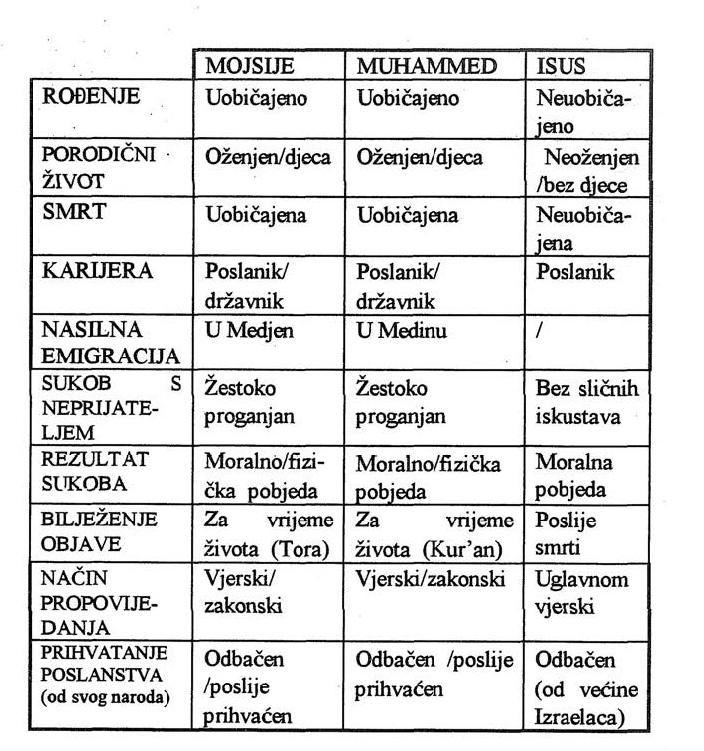 3. "Stavfcu svoje rijefi u njegova usta" Poslanik Muhammed, saflallahu 'alejhi ve sellem, je dobio Bozgu objavu pwko andela Gabrijela i ona sadrzi njegove rije& Afi ovo se odniMft na sve Bozije objave. Ovdje je to mozda naglakno zbog usporedbe sa objavom Mojsiju koja je, kako se vjeruje, dolls a pisanim tablicama. Pon. Zakon, 18:19: "A ne bade K to poslusao mojih rijeci sto ih prorok bude govorio u moje ime, taj ce odgovarati preda mnom" U Kur'anu 113 od 114 poglavlja (sura) pocinje sa: "U ime Allaha Milosnog, Samilosnog" Takode muslimani i dnevne poslove zapocinju ovim rijecima. Ne u ime Boga, nego "u Moje ime". Njegovo licno ime je Allah. Kako je to licno ime ne moze imati rod, bog ili boginja, ill mnozmu, bog ili bozanstva. Krscani pocinju sa "u ime oca i sina i duha svetog". Treba ovdje uociti da ce oni koji ga ne zele shisati ili ga poreknu biti kaznjeni. Ovo se da zakljuciti iz slijedecih kura'nskih pasusa, (sura, 3: 19/ "Allahu je prava vjera jedino Islam/' (Sura, 3:85/* "Aonajkozeli neku drugu vjeru osim Islama, nede mu biti primljena, i on de na onom svijetu nastradati ". MOJ SLUGA POSLANIK I PROROK Jasna najava poslanstva Muhammeda, sallallahu 'alejhi ve sellem, se nalazi u Izaiji, 42: 1. (C Evo Shige mojega koga podupirem, mog izabranika, miljenika duse moje. Na njega sam svog duha izlio, da donosi pravo narodima." Takode je nazvan 'taoj poslanik" u stihu 19. Nema sumnje da su svi poslanici bill sluge, poslanici i proroci poslani od Allaha. Ali ipak niti jedan od njih nije nazvan imenom kao poslanik Muhammed, sallallahu 'alejhi ve sellem. U arapskom jeziku "Abduhu ve resuluhu" tj. Njegov shigai odabrani Poslanik. Syjedocanstvo koje treba da seizgovori prije nego neka osoba ude u Islam je: "Svjedocim da nema boga osim Allaha i svjedocim da je Muhammed Njegov rob i Poslanik". Ista recenica se ponav^apet puta dnevno u ezanu (poziv yjemicima na moHtvu), zatim pet puta aeposredno prije pocetka molitve, devet puta dnevno na tesehhudu p n obavljanju mmimalnog obaveznog brqja namara, ijos nekoliko puta ako musliimm obav^a dodatnenamaae^^uDeteinafilu) Najcesce ime za poslanika Muhammeda^saflallahu alejhive sellem, je ResuhiUah, tj. Allahov Poslanik. 2. "On ne vice, ne dizeglasa,nitisemoieftilipoulicann Ovo opisuje karakter poslanika Muhammeda saflaDahu ^alejhi ve sellem 3. "...Vjerno on donosipravdu." 4. "Ne sustaje i ne malakse dok na Zemlji ne uspostavi pravo Otoci zude zanjegovimnaukom." Ovo se mole nsporediti sa Isusom koji nije nadvladao svoje neprqate^e, i tto je \!ub(A razocaran zbog odbijanja Izraelaca da ga pribvate too poslanika. 5. "Ovako govori Jahve, Bog, koji stvori i razartqp nebesa, koji rasprostrije zendju i njeno raslinje, koji dade driiprodima na njoj, i dah bidma sto njome hode." 6. "Ja, Jahve, u pravdi te pozvah, £vrsto te 'za infra uzeh, oblikovah te i postavih te za Savez narodu i svyedof H^P*-" "cvrsto te za ruku uzeh", tj. poslije njega ne& v3e biti poslanika. Za veoma kratko vrgeme nnogq, . J^f^ 1 i* prihvatilo Islam. # ^ 7. "...da otvoris oaslgepima,daizvedeS8Uzi^izzaWo^ tamnice one Sto five u tami." "slgepe ofi, oni Sto ave « tanmici", ovim se ahidira na zivot pagana. IfaizvtfteJ *|gl iz tamnice", ovo oznadava ukidanje ropatva po prvi p$B istoriji covjecanstva. l1 "Ja, Jahve mi je ime, svoje slave drugom ne dam, niti casti , svoje kipovima." Poslanik Muhammed, sallallahu 'alejhi ve ^ellem, je jedinstven medu poslanicima, jer je on "posljednji od 'Vvih poslanika", i njegovo ucenje je ostalo neizmijenjeno do danas u poredenju sa Krscanstvom i Zidovstvom. ^ ( 9. "Sto prije prorekoh, evo, zbi se, i nove dogadaje ja navjestam, i prije nego li se pokazu, vama ih objavljujem." U: 10. "Pjevajte Jahvi pjesmu novu, i s kraja zemlje hvalu ^njegovu..." "Pjesmu novu", kako ona nije niti na hebrejskom niti na armenskom, vec na arapskora Poziv na molitvu, Allahu se pet puta dnevno, razlijeze sa minareta miliona "dzamija sirom svijeta. Hl ll. "Nek digne glas pustinja i njeni gradovi, nek odjeknu ff naselja gdje Ove Kedarci! Nek podvikuju stanovnici Stijene, *?nek kliai s gorskih vrhova!" Sa brda Arafata, blizu Mekke, hodocasnici svake godine ponavljaju: "Odazivam Ti se o " Gospodaru, odazivam ti se o Gospodaru, odazivam Ti se o 1 Gospodaru. Ti nemas sudruga. Odazivam ti se Gospodaru. Zaista Tebi pripadaju zahvala, blagoslov i moc . Niko Ti nije ' ravan. Izaija 42, se nikako ne moze primjeniti na izraelskog 1 poslanika, kako je Kedar drugi Ismailov sin. Pogledaj i Postanak, 25:13. 12. cc Nek daju cast Jahvi i hvalu mu navijestaju po otocima." I zaista Islam se rasirio na male otoke u Indoneziji i Karibskom moru. 13. "...i nadvladace svoje neprijatelje." U kratkom vremenu Boziji zakon je bio uspostavljen na Zemlji dolaskom Muhammeda, sallallahu 'alejhi ve sellem Ovaj pasus Izaije 63 ta£no pristaje liku Poslanika Muhammeda, sallallahu 'alejhi ve sellem. KRALJ DAVID GA JE ZVAO "MOJ GOSPODAR" Psalmi, 110:1: "Rijed Jahvina Gospodinu mojcmu: "Sjedi meni zdesna dok ne polozim duSmane za podnoije tvojim nogama." Ovdje su spomenuta dva gospoda. Akoje jedan gospod (koji govori) bog, onda drugi (kome se govori) ne moze takode bid bog, kako je David znao samo jednog boga. Dakle trebalo bi biti: "Bog re£e mom gospodu, ..."Ko je onaj koga je David zvao "Moj gospod"? Crkva de red Isus. Ali ovo je sam Isus porekao u Matej, 22:43, Marko, 12:37 i Luka, 20:44. On je sam isklju&o mogu6iost da je sin Davidov. Kako ga je David mogao zvati "moj gospod" ako je bio njegov sin. Isus je rekao u (Luka, 20:41-44): "Kako govoredaje Krist sin Davidov"? Kad sam David govori u Psalmu: "Rijei Jahvina Gospodinu mojemu: "Sjedi mi zdesna dok ne poloftm duSmane za podnoije nogama tvojim" David ga je dakle zvao gospodom, pa kako mu onda on moie bid sin. Isus jemorao dati odgovor koji nije zabiljezen u f etiri kanonska evandelja, ali je u evandelju po Bernabi jasno spomenuto da je obelani sin Ismail a ne Ishak. Proizilazi iz toga da je Davidov gospod bio Muhammed koga je on u nadahnu£u vidio. Ono 5to su ursdib svi poslanici zajedno malo je u usporedbi s onim Sto je napravio Poslanik Muhammed, sallallahu 'alejhive sellem, u kratkom periodu od 23 g. i Sto je ostalo nepronrijenjeno do dandanas. 64 JESI LI TI TAJ PROROK? Jevreji salju svecenike i levite Ivanu Krstitelju da ustanove tko je on u stvari. (Ivan, 1:20-21): '1 on (Ivan Krstitelj) prizna i ne zataji, prizna: "Ja nisam Krist." I zaphase ga: "Ko si dakle?" Jesi li ffija? I rece: "Nisam" Jesi U prorok? I odgovori: "Nisam". (Havnopitanjeje: Jesi lititaj prorok? Ko je taj dugo ocekivani poslanik poslije dolaska Isusa i Ivana Krstitelja? Zar nije jedan slican Mojsiju, tj. Muhammed, sallallahu 'alejhi ve sellem. KRSTENJE SVETIM DUHOM I VATROM Matej, 3:11: "Ja (Ivan Krstitelj) dakle krstim vas vodom za pokajanje; a onaj sto ide za mnom: ja nisam dostojan njemu obuce ponijeti: on ce vas krstiti duhom svetim i ognjem". Da se ovdje misli na Isusa, onda se Ivan Krstitelj ne bi opet vratio da zivi u divljini nego bi ostao uz Isusa i bio njegov ucenik, a sto on nije uradio. Dakle ovdje se cilja na drugog znamenhog poslanika a ne Isusa. Dalje onaj koji dolazi poslije Ivana Krstitelja ne moze biti Isus kako su oni istovremenici. Opet, zar to nije bio poslanik Muhammed, sallallahu "alejhi ve sellem, onaj na koga je ciljao Ivan Krstitelj? NAJMANJI U NEBESKOM KRALJEVSTVU Isus je rekao u (Matej, 11:11): "Zaista vam kazem: Ni jedan izmedu rodenih od zena nije izasao veci od Ivana Krstitelja a najmanji u kraljevstvu nebeskom veci je od njega". 65 VjerujeS li da je Ivan Krstitelj bio ved i znatajniji od Adema, Nuha, Ibrahima, Muse, Davuda i mnogih drugih poslanika. Koliko je pagana preveo u yjeru i koliko je imao sljedbenika? No ovdje to nije osnovoi cilj. Phanjeje: Kojebio najmanjiu Qoiijem kraljevstvu a veti od Ivana Krsthelja? Sigurnone Isus, jer u to vrijeme kraljevstvo nebesko jo5 nije bilo formirano, a on sam nikad nije tvrdio da je najmanji tj. najmladi. Nebesko kraljevstvo tine Bog, kao najuzv&enije bice, i svi poslanici. Poslijednji ili najmladi je Muhammcd, sallallahu 'alejhi ve sellem BLAGOSLOVLJENI SU MIROTVORCI U svojoj propovijedi na gori (vjerovatno maslenskoj) navodi se da je Isus rekao (Matej, 5:9): "Blago onima koji mir grade; jer de se sinovima Bozijim nazvati". Islam takode znati mir: mir izmedu Stvoritelja i stvorenja. Isus u svojoj misiji nije bio mirotvorac jer nije do§ao zbog mira, (Matej, 10:34-36): "Ne mislhe da sam ja doSao da donesem mir na Zemlju; nisam doSao da donesem mir nego mad. Jer sam doSao da rastavim dovjeka od oca njegova i kcer od matere njene i snahu od svekrve njene, i neprijatelji postage ukudani njegovi". Poglcdaj takode Luka, 12:49-53. utjeSitelj Ivan, 14: 16: '1 ja 6i moliti oca i dade vam drugog utjeShelja da bude svama zauvijek". Ne znamo taino koju je armensku rijed Isus upotrijebio za utje£helja. DrugeBiblijc 66 koriste tjeSilac, branitelj (zastupnik), pomagac i u grckoj Bibliji koristi se rijec paraclete". Za nju postoje razlicita pojasnjenja, duh sveti, rijed, osoba itd. Casni Kur'an navodi u suri, Es- Satf: 6 da je Isus jasno spomenuo ime Ahmed: "A kada Isa, sin Merjemin rede: O sinovi Izrailovija sam vam Boziji poslanik da vam potwdim prije mene objavljeni Tevrat i da vam donesem vijest o poslaniku ajeje ime Ahmed koji deposlije mene dod". Kako god bilo objasnjenje za utjesitelja, zakljucujemo da Isus nije dovrsio svoju misiju, i da je netko drugi dosao da je upotpuni. Hajde da sada ispitamo sa biblijskog stajalista da li ovaj utjesitelj odgovara liku i karakteru poslanika Muhammeda, sallallahu 'alejhi ve sellem. l."Drugi utjesitelj". Vec prije su dolazili utjesitelji i jos jedan je trebao doci. 2."Da s vama bude zauvijek." Jer poslije njega nije bilo nitice biti drugih poslanika i on je posljednji u karici poslanika. I zaista Kur'an i njegovoudenjejenepromijenjeno vec cijelih 1400g.. 3.'1 ukorice svijet za grijeh" (Ivan, 16:8). Svi ostali poslanici cak i Ibrahim, Musa, Davud i Sulejman su poslani samo svom narodu a ne citavom svijetu kao Poslanik Muhammed, sallallahu 'alejhi ve sellem. Ne samo da je u kratkom 23- godisnjem periodu ocistio Arabiju od idolotarije nego je i slao izaslanike u Heraclijus, vrhovnicima kraljevstva Persije i Rima, Negusu kralju Etiopije i Muqauqisu, guverneru Egipta. Ukorio je krscane sto su napustilijednocu Boga iprihvatilitrojstvo, sto su Isusa izdigli na stepen sina Bozijeg i samog Boga. On je osudio krscane i jevreje da su izmjenili svoje poslanice, dokazao Ismailovo nasljedno (prirodeno) pravo, i odbranio poslanike od optuzbi za silovanje, Mud, rodoskrvnule i idolotariju. 4. "Vladar ovog svijeta je osuden" (Ivan, 16:11). Ovo je satana, kako je objasnjeno u Ivanu, 12:31, i 14:30. Dakle Poslanik Muhammed, sallallahu 'alejhive sellem, jedo&ao da upozori svijet na dan polaganja racuna, dan obracuna ili Sudnji dan. 5. "Duh istine" (Ivan, 16:13). Od djetinjstva poslanika Muhammeda, sallallahu 'alejhi ve sellem, su zvali El-Emin, tj posteni, istinoljubivi i "uputice vas na svaku istinu" (Ivan, 16:13). 6. "Jer on nece od sebe govoriti nego ce govoriti Sto 6ije" (Ivan, 16: 13). Casni Kur'an je Bozija rijec. Ne sadrzi niti jednu Muhammedovu, sallallahu 'alejhi ve sellem, rijec, niti kojeg od njegovih ashaba (drugova). Objava je stizala tako $to ju je citirao melek (andeo) Dzibril (Gabrijel), on je pamtio i zatimje zapisivana (pismeno biljezena). Njegova kazivanja i u^enje su tz. hadisi, ili sunet. Uporedi ovo sa Pon. Zakon, 18:18: "....i stavicu svoje rijeci u njegova usta, da im kaze sve Stoim zapovijedim". A ovo sada uporedi sa surom, 53:2-4: "Va$ drug (Muhammed) nije s pravog puta skrermo i nije zalutao! On ne govori po hiru svome. Toje samo objava koja mu se obznanjuje ". 7. '1 javice vam sto ce biti u buducnosti" (Ivan, 16:13). Sva prorocanstva Poslanika Muhammeda do sada su se ostvarila. 8. "On ce me proslaviti" (Ivan, 16:14). I zaista Casni Kur'ani Poslanik Muhammed imaju vi£e postovanja prema Isusu nego Biblija ili cak i sami krscani. Slijedece navedeno de to pokazati: a) Vjerovanje u njegovu smrt na krizu po Pon. Zakonu, 13:6, diskredituje njegovo poslanstvo: "A onaj prorok ili sanjac neka se pogubi..." Po Pon. Zakon, 21:22-23 to takode znaci da je proklet (Boze sacuvaj!) :"...jer je objeseni prokletstvo Bozije." b) Matej, 27:46: "....Boze moj, Boze moj, zasto si me ostavio?" Zar ovo nije mogao izgovoriti neko osim Isusa? Cak i onaj sto nije poslanik bi se smijesio u agonoji jer zna da bi ga smrt ucinila mucenikom Zar ovo ne izgleda kao optuzba Isusa da nije imao yjere u Boga. c) Mi, muslimani, ne mozemo vjerovati da bi Isus ponizio ne zidove na stepen pasa i svinja niti oslovljavao majku sa "ieno" jer Casni Kur'an navodi u suri, 19:32: "/ da majci svojoj budem dobar a nece mi dopustiti (Allah) da budem drzak i nepristojan" '. Matej, 7:6: "Ne dajte ono sto je sveto psima, niti bacajte biserje svoje pred svinje...". Ivan, 2:4: '1 Isus njoj Mariji rece; zeno, sta ja imam s tobom?" OBJAVA POSLANIKU MUHAMMEDU SALLALLAHU ' ALEJHI VE SELLEM Prvo sto je Allah objavio poslaniku Muhammedu, sallallahu 'alejhi ve sellem, preko meleka Dzibrila bila je rijec "ibe"' sto znaci "citaj" u suri, El-Alek:l-5. Kako je bio nepismen odgovorio je: "Ja ne znam citati". Ova prva objava prorecena je u Izaiji, 29: 12:'l knjiga je spustena onome koji ne zna citati i receno mu je: 4< Citaj ovo, molim ti se, - on rece: "Ja nisam naucen". Objava nije objavljena u redoslijedu kakvim je zabiljezena u Kur'anu. Drugim rijecima prvo sto je objavljeno nije na prvoj stranici niti je zadnje objavljeno na zadnjoj stranici. U Izaiji, 28:10-11 jetakode spomenutodajeobjava dolazila u nastavcima i da je zapisivana u odredenom redoslijedu, u kojem je zapovijedio Allah. "Jer uputa mora bid nad uputom, uputa nad uputom, linija nad linijom, linija nad linijom, malo ovdje, malo tamo: jer ce govoriti svom narodu zamuckujuci i drugim jezikom." Drugi govor ovdje znati drugi jezik, ne hebrejski niti armenski nego arapski. Muslimani cijelog svijeta u svojim molitvama, obredima i medusobnom pozdravljanju koriste jedan jezik, arapski Takode i ovo jedinstvo jezika je prore£eno u Sefanija, 3:9: "Dat 61 narodima cist jezik, da svi mogu zazivati ime Jahvino i shiziti mu jednodusno " Istina je doSla na arapskomjeziku, alinekijoS racunaju da ce poslanik Isus, u svom drugom dolazku naucavati ljude da se mole Allahu jednim jedinstvenim jezikom Mi muslimani smo sigurni da ce se Isus po svom drugom dolasku pridruziti muslimanima u njihovim bogomoljama (dzamijama) jer je i on kao i svaki drugi poslanik obrezan, ne jede svinjetinu i obavlja obred molitve kao i svi muslimani (kijam, ruku'u tesehhud i sedzda). 